Нефтеюганское районное Муниципальное Бюджетное Дошкольное образовательное учреждение "Детский сад "Жемчужинка"Ханты-Мансийского автономного округа-Югры Тюменской области Нефтеюганского районапгтПойковскиОтчетпо самообразованию воспитателя средней группы «Звездочки» на 2021-2022 учебный годНа тему: «Формирование познавательного интереса у детей через ознакомление с обрядовым фольклором»   Ф.И.О. педагога: Кирсановой Галины Михайловныпгт. Пойковский2021-2022 ггТема:   «Формирование познавательного интереса у детей через ознакомление с обрядовым фольклором (культурой)»ПЕРСПЕКТИВНЫЙ ПЛАН РАБОТЫ ПО САМООБРАЗОВАНИЮ ПЕДАГОГАПлан реализации программы:Пути реализации:Индивидуальные и групповые занятия,Повседневная жизнь в группе.Изучение разных форм фольклора. Работа с родителями.Работа с педагогами.Театрализованная деятельность. Прогнозируемый у воспитанников:сформируется устойчивый интерес к  народному творчеству, традициям и культуре родного края;повысится уровень связной речи;словарь детей обогатиться новыми словами, оборотами, выражениями.У педагогов:повышение теоретического уровня по теме проекта;внедрение современных методов и технологий по развитию речи средствами фольклора;самореализация;обобщение и распространение опыта.У родителей:взаимодействие с педагогами по вопросу развития речи;поощрение использования фольклора в играх детей домаОтчет  по самообразованию
на 2021-2022 учебный год по теме:Одной из главных задач воспитания и обучения детей в детском саду является развитие речи, речевого общения. Эта общая задача состоит из ряда отдельных задач: расширение, обогащение и активация словаря;воспитание звуковой культуры речи;формирование правильной разговорной речи;развитие связной речи.Свою практическую деятельность с детьми среднего дошкольного возраста строю на следующих основных принципах: на тщательном, обусловленном возрастными возможностями детей отборе материала; интеграции работы с различными направлениями воспитательной работы и видам деятельности детей (Развитие речи, ознакомление с природой, различные игры); активного включения детей.Применяю такие приемы обучения, как: динамический акцент на фрагментах текста, действительное соучастие, наглядность, неоднократное повторение в игровой форме режимных моментах. Для этого использую потешки для сна, во время приема пищи, на  прогулки и др. Все это вызывает положительный эмоциональный отклик у детей среднего дошкольного возраста, желание еще раз их слышать и запомнить. Ребята слушают их, просят повторить хорошо знакомые и любимые, чему во многом способствует и особая ритмическая организация, которая играет определенную роль в создании психологического комфорта.Понимая, что совершенствование речевого общения невозможно без расширения словарного запаса ребенка, уделяю большое внимание его закреплению и активизации. Чтобы новые, довольно трудные слова прочно вошли в лексикон детей, использую различные методические и игровые приемы.«Доскажи словечко»Это куколка, Акулька,У нее кроватка - … (люлька).В печку слазить очень рад,А зовут его... (ухват).У нее доска и палка-Это бабушкина... (прялка).Кашу варит всем дружок,Круглобокий... (чугунок).«Словесное лото или Кому что»Карточки с картинками (бабушка, прялка, люлька, хозяйка, ухват, чугун, коромысло, ведро, младенец и др.).Важным условием успешной работы над словарем детей является единство развития словаря с развитием познавательных процессов.Расширяя словарь детей через русский народный фольклор, нельзя не отметить познавательное значение таких словосочетаний из русских народных сказок, по которым можно учить ориентировке в пространстве, давать понятие о временных представлениях, величине. Вот только некоторые из них:Направо пойдешь - клад найдешь,Налево пойдешь — коня потеряешь, 
Прямо пойдешь — сам пропадешь.Утро вечера мудренее.Не по дням, а по часам.От мала до велика.Следующей задачей речевого развития является воспитание звуковой культуры речи. И ее я пыталась решить, используя различные виды русского фольклора. Для артикуляционной и пальчиковой гимнастики брала народные игры «Сорока-ворона», «Этот пальчик в лес ходил»,. «Этот пальчик —дедушка», «У нашей у бабушки десять внучат» и др. Это способствует развитию моторики рук, вырабатывает умение проговаривать текст совместно с выполняемыми действиями.Учитывая, что звуковая культура речи это не только правильное звукопроизношение, но и умение регулировать темп, громкость, дыхание, обратилась к такому виду фольклора, как заклички, колыбельные, скороговорки.Само слово «заклички» побуждает детей говорить громко — закликать. Использовала такой прием: «Скажи так, чтобы солнце тебя услышало!» да разве можно сказать тихо такой текст, в содержании которого изначально заложена просьба, желание видеть солнце!Солнышко, появись!Красное нарядись!Чтобы год от года была у нас погода!Противоположным свойством обладают пестушки. Их хочется проговаривать напевно, ласково, поэтому само содержание побуждает детей произносить их тихо, спокойно.Тише, куры, не шумите,Мово Ваню не будите,А мой Ваня будет спать,Будет глазки закрывать.Педагогическая наука давно признала скороговорки инструментом совершенствования произношения, изменения темпа речи, развития артикуляционного аппарата. Но еще в старину люди поняли всю их педагогическую ценность и использовали для воспитания у детей чувства ритма, для преодоления косноязычия. Постоянно используя этот жанр фольклора в работе собрался практический материал.Велика ценность фольклора в формировании у детей слухового внимания, фонематического слуха и правильного произношения, так как сама звуковая ориентация фольклорного стиха наполнена обилием рифм, повторов, созвучий.Пошел медведь к броду — бултых в водй!Уж он мок, мок, мок,Уж он кис, кис, кис.Вымок, выкис, вылез, высох,Встал на колоду - 
Бултых в воду!Чтобы сформировать связную речь ребенка, необходимо научить его пользоваться различными звуковыми средствами. Это и интонация, и логическое ударение, подбор наиболее подходящих слов, и многое другое.Основой связной речи, заключающей в себе различные языковые средства, является диалог. Для диалога характерны неполные предложения, восклицание, вопрос, междометие, яркая интонационная мимика. Все это мы находим в фольклорных диалогических текстах. Звучание и обыгрывание лишь одного диалогического фольклорного текста помогло детям освоить вопросительную интонацию «Курочка — рябушечка».Конкретность сформулированных вопросов вызывает четкий и простой ответ. Неполное предложение помогает сохранить интонацию вопроса, услышать ее в тексте. Освоив интонационную выразительность в коротких неполных предложениях, дети смогут ее проявлять в распространенных и сложных предложениях.Опыт показал, что восклицательную интонацию продуктивнее отрабатывать на закличках, так как в них присутствует восклицание:«Солнышко!Ведрышко!Выйди поскорей!Будь к нам добрей!»Большое влияние на воспитание яркой интонационной выразительности, эмоциональности речи детей влияют русские народные словесные игры, как их еще называют, игры с приговорами. Для них особенно характерны интонационно-мимические компоненты, которые зависят от личных способностей игроков, от духа игры. Наверное, поэтому дети их так любят.Игра «Девица — девица».Участники: девица — водящий и группа детей.Дети: . Девица — девица, сходи по водицу!Девица. Я волка боюсь, я лисицы боюсь, я медведя боюсь!Дети. Волк на работе, лиса на болоте, а медведь смеется — голова трясется!Девица. Поймаю вас всех сейчас! (Ловит, дети убегают.)Чем чаще дети играли в эту игру, тем сильнее проявлялись эмоции и мимика. Если в начале они прости проговаривали текст, то позднее в их речи появился оттенок насмешки, интонационная выразительность. Девица проговаривала текст капризным тоном, появилась ответная реакция на насмешку, которая выразилась в мимике и интонации.К этой игре можно добавить и ряд других, которые окажут воспитателю неоценимую помощь в развитии интонационной выразительности речи детей. Например: «Кисонька — мурысеька», «Кривой петух», «Трух — трух», «Я — хитрая лисица».Хочется отметить положительное влияние театрализованной деятельности на все факторы развития речи ребенка. Разнообразные виды красочных театров в сочетании с недлинными, но колоритными в речевом отношении фольклорными текстами побуждают детей проявлять все свои речевые знания, эмоциональные качества. Особенно ценны в этом отношении потешки, небылицы, короткие сказки, героями которых являются животные и дети.Регулярно провожу с детьми народные праздники: осенние посиделки, Масленица, Зимние святки, активными участниками которых являются и взрослые и дети. При разработке сценария праздника особое внимание уделяю подбору словесно-музыкальных, драматических, игровых и хореографических произведений обрядово-календарного фольклора. Произведения соответствуют содержанию праздника, интересные и доступные детям.Насыщенность народного праздника сюрпризными моментами, творческими импровизациями, стимулируют интерес детей, усиливают их впечатления и переживания, обеспечивают естественное  Приобщение детей к истокам  народной культуры, национальным традициям развитием познавательного интереса в совместной деятельности детей дошкольного возраста.Используемая литература:Аникин В.П. Русские народные пословицы, поговорки, загадки, детский фольклор. –М.: Учпедгиз, 1957.

2. Бородич А.М. Методика развития речи детей. -М.: Просвещение, 1981.

3.  Даль В.И. Пословицы и поговорки. Напутное // Русское народное поэтическое творчество. Хрестоматия по фольклористике /Сост.: Ю.Г.

4. Загрутдинова М., Гавриш Н. Использование малых фольклорных форм // Дошк. воспитание.-1991.-№9

5. Илларионова Ю.Г. Учите детей отгадывать загадки. –М.: Просвещение,

6. Мацкевич А.Я. Малые формы фольклора – дошкольникам //Работа с книгой в детском саду /Сост.: В.А. Богуславская, В.Д. Разова. –М.: Просвещение, 1967

7. Мельников М.Н. Русский детский фольклор. –М.: Просвещение, 1987.

8. Орлова Н. Использование пословиц и поговорок в работе с детьми // Дошк. воспитание.-1984.-№4

9. Русское народное творчество и обрядовые праздники в детском саду /Под ред. А.В. Орловой. –Владимир.: Академия, 1995.

10. Тихеева Е.И. Развитие речи детей (раннего и дошкольного возраста). –М.: Просвещение, 1981.

11. Усова А.П. Русское народное творчество в детском саду. -М.: Просвещение, 1972

 12. Эльконин Д.Б. Детская психология: развитие от рождения до семи лет. –М.: Просвещение, 1960.Фото-ОТЧЁТ ПО ТЕМЕ САМООБРАЗОВАНИЯ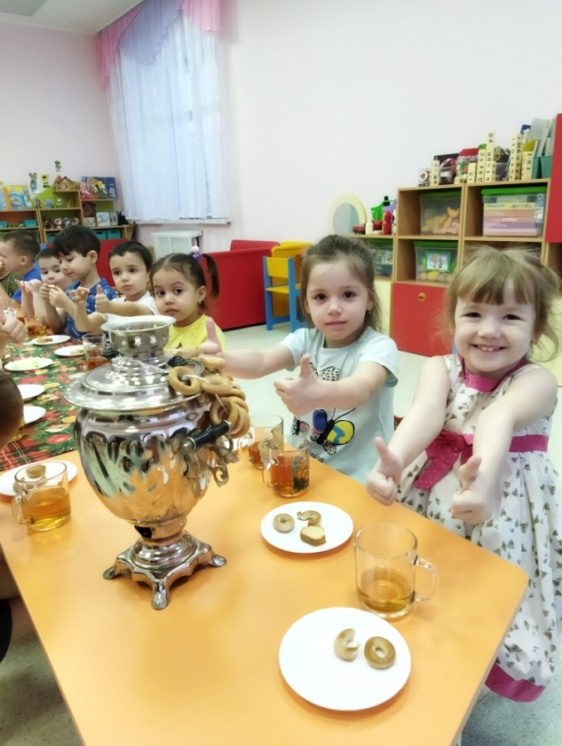                                      Развлечение:    «Осенины» 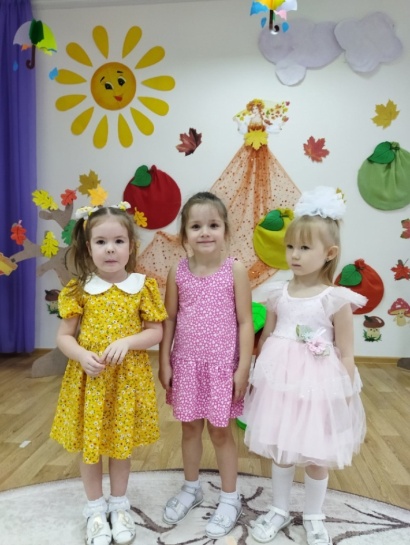 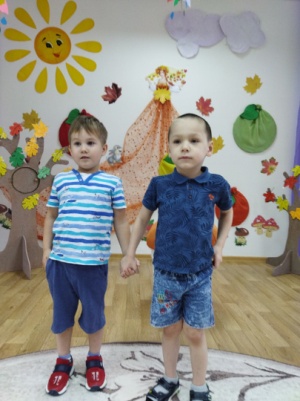 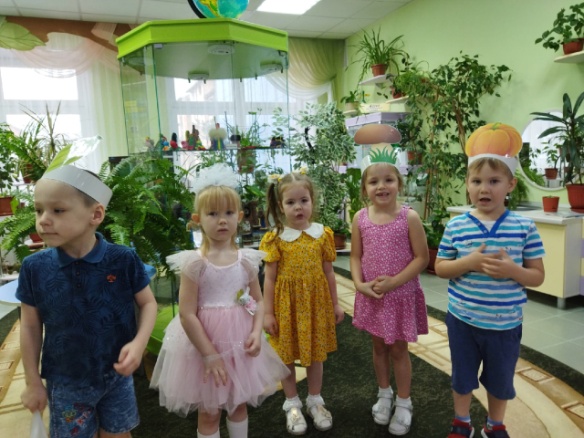 Игровая программа: «Приглашаем в гости к нам»   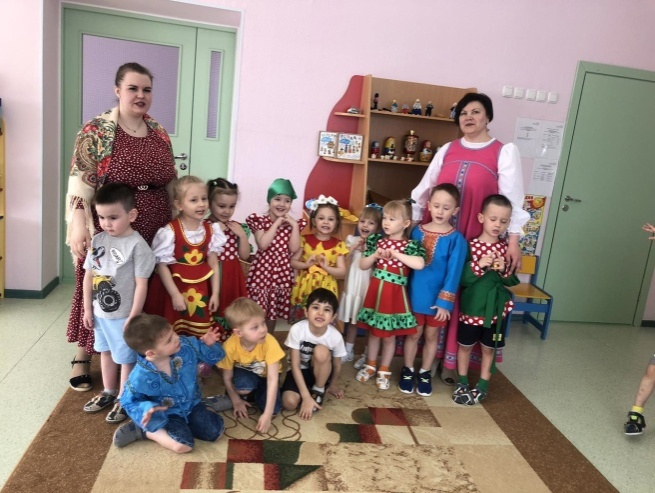 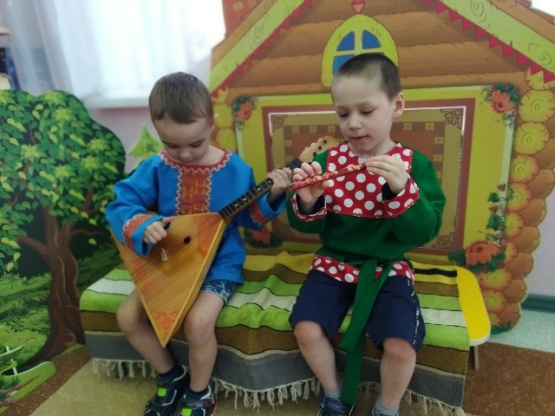 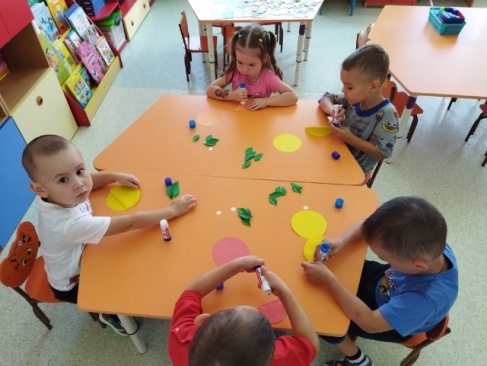 Творческая мастерская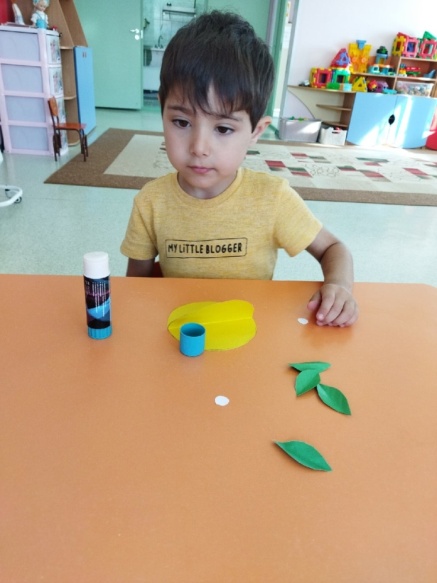 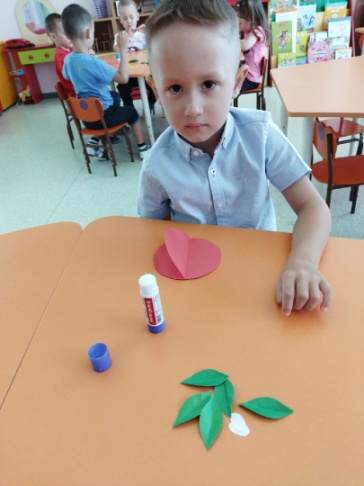 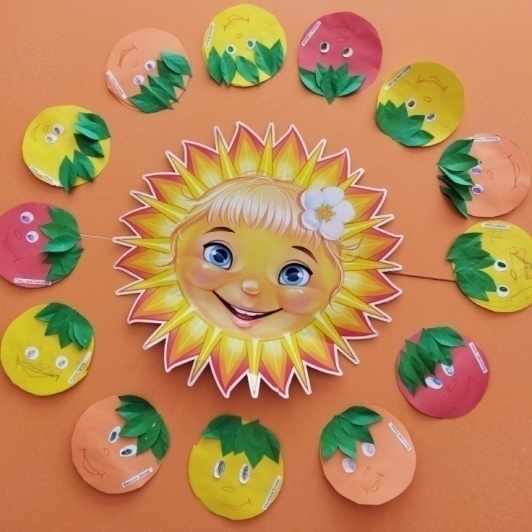 «Наши руки не для скуки»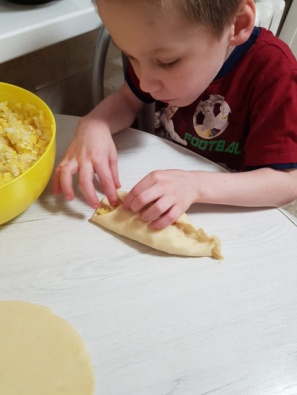 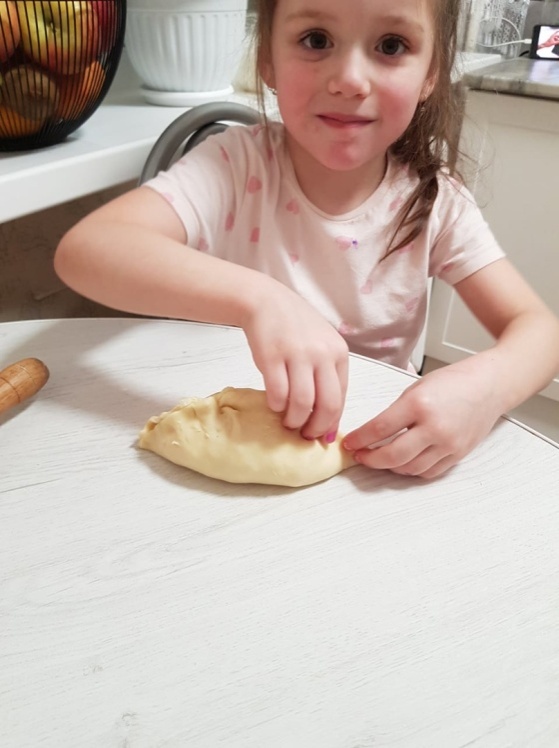 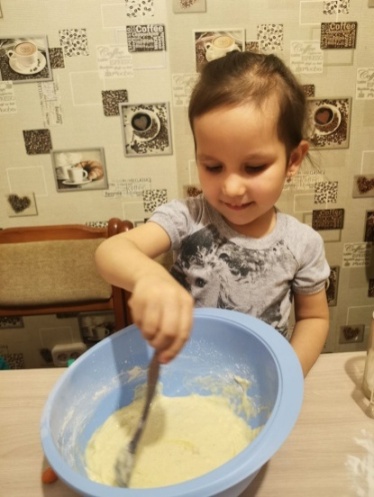 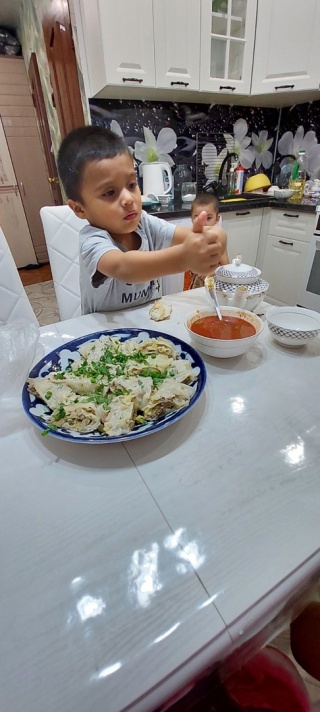 Творческая деятельность «Доброе слово в семье» 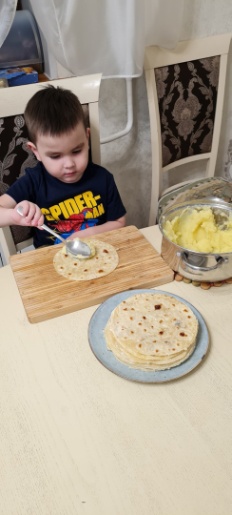 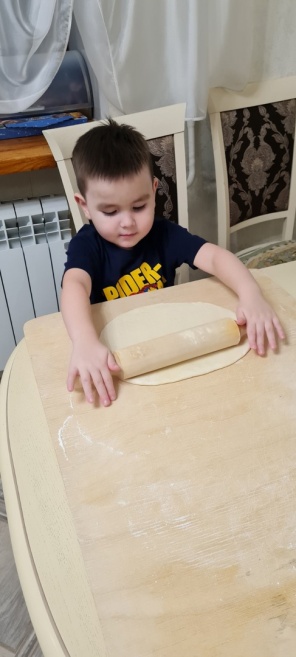 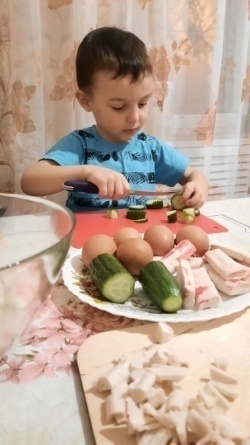 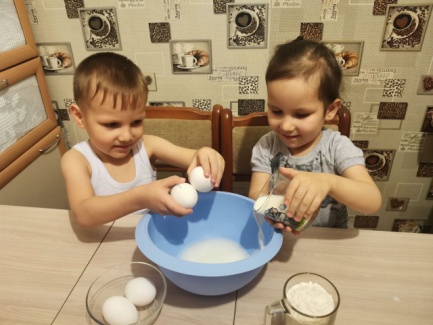 Творческое задание по русской народной сказке «Теремок», «Репка», «Курочка Ряба»  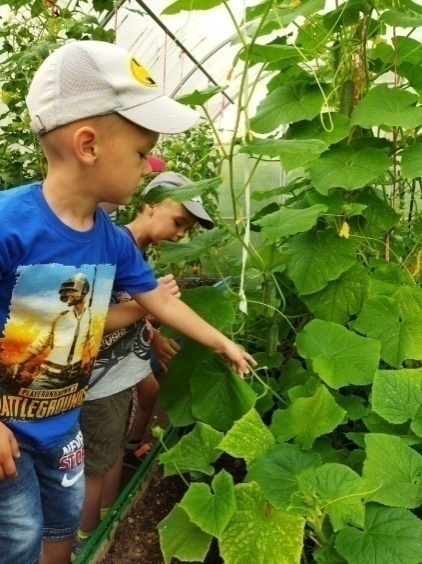 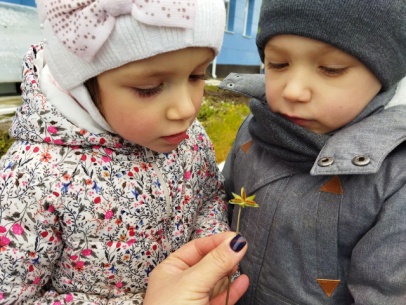 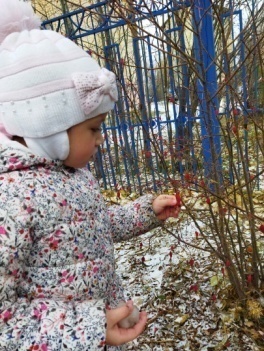 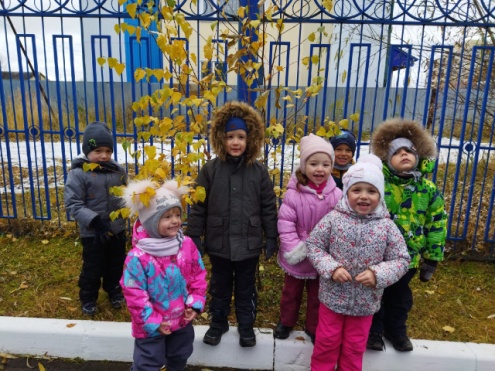 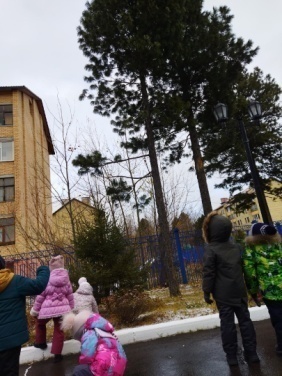 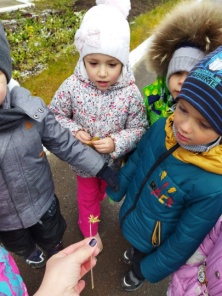 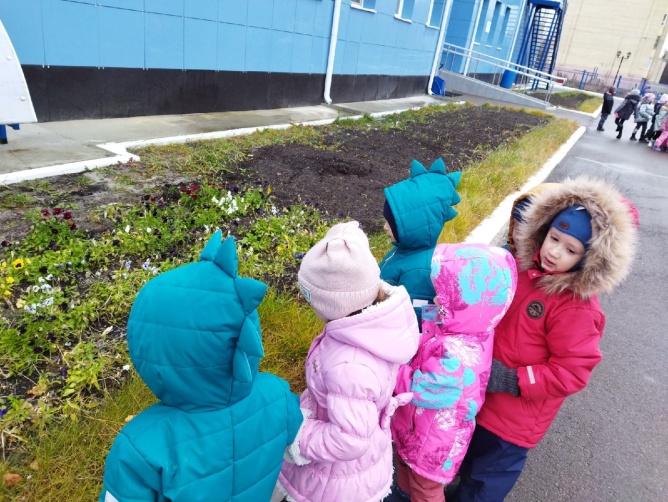 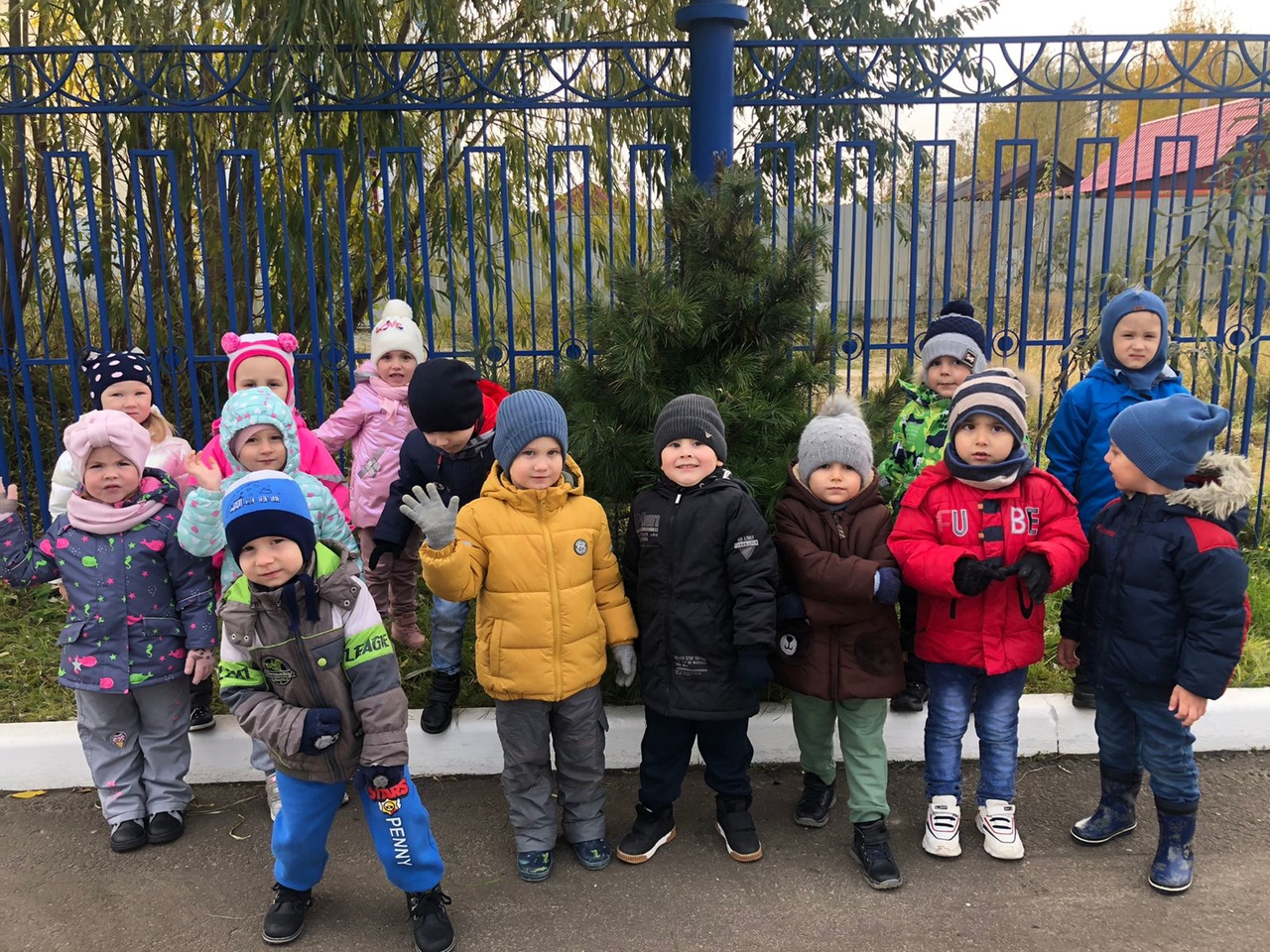 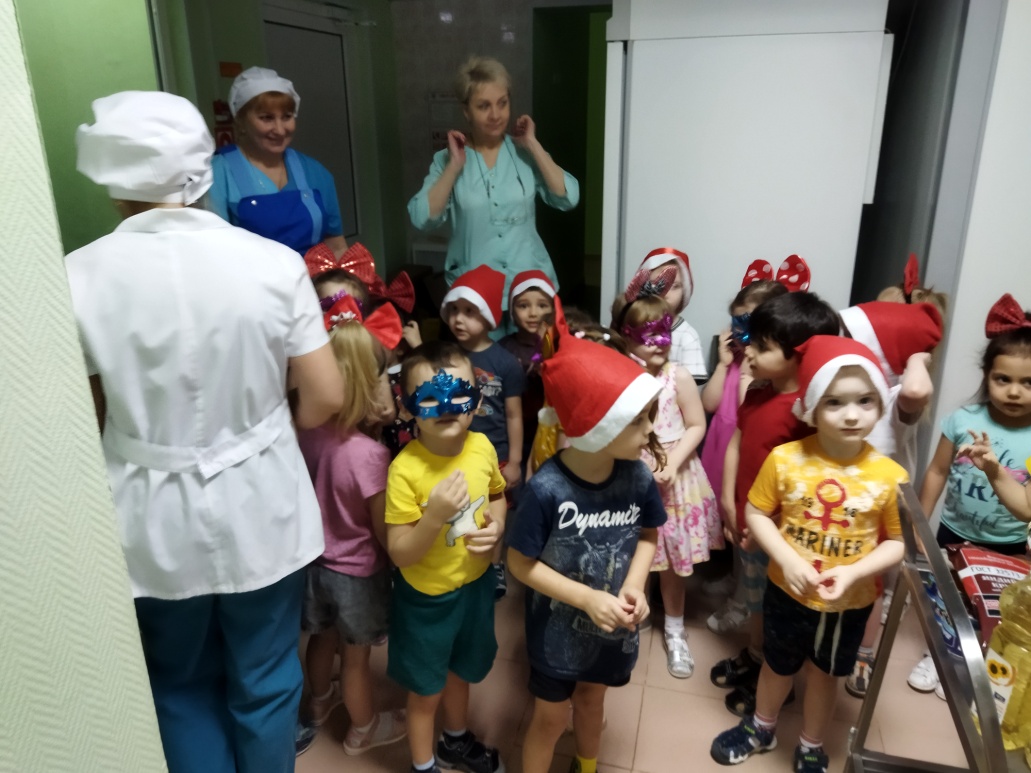 Развлечение: «В гостях у сказки: «Добрый мир» 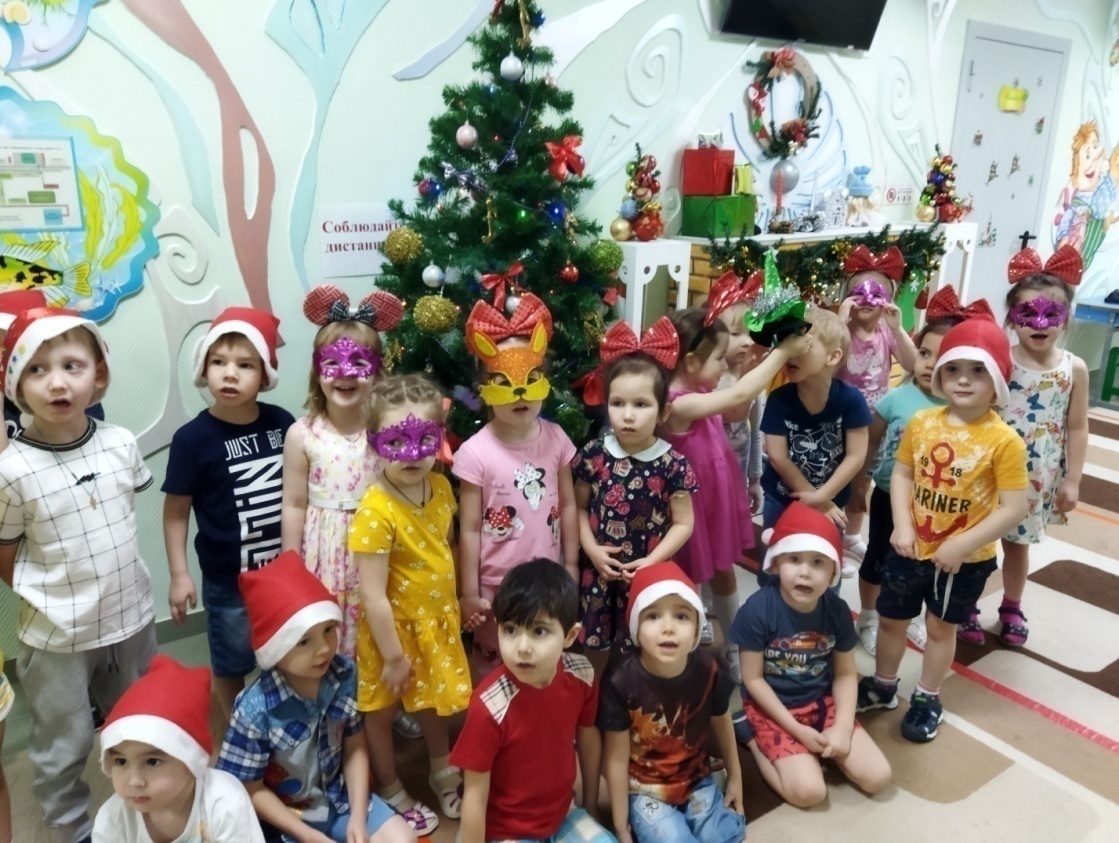 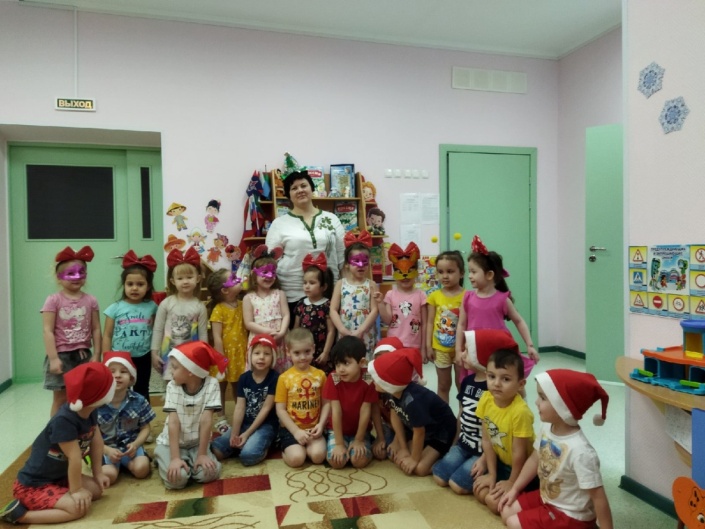 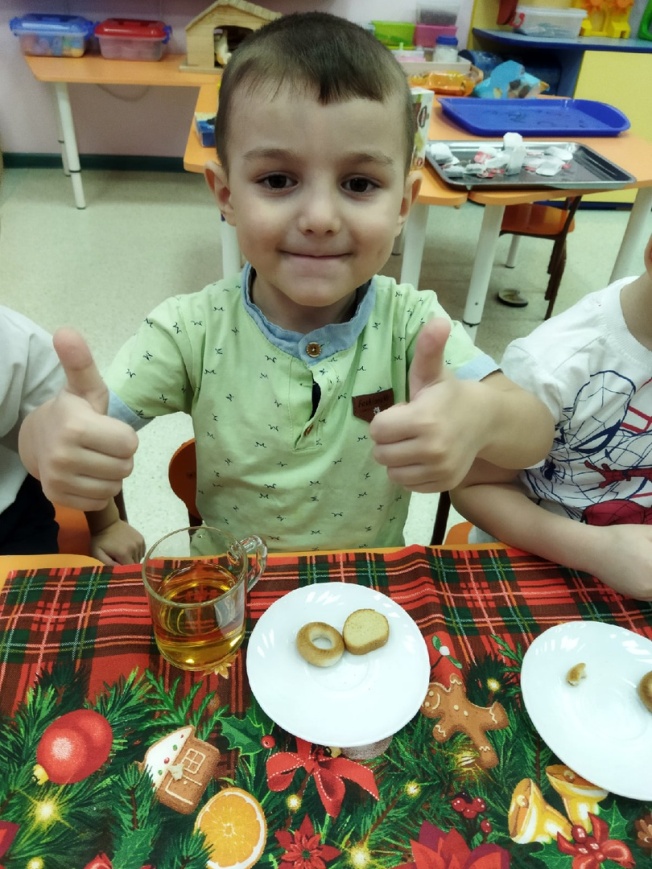 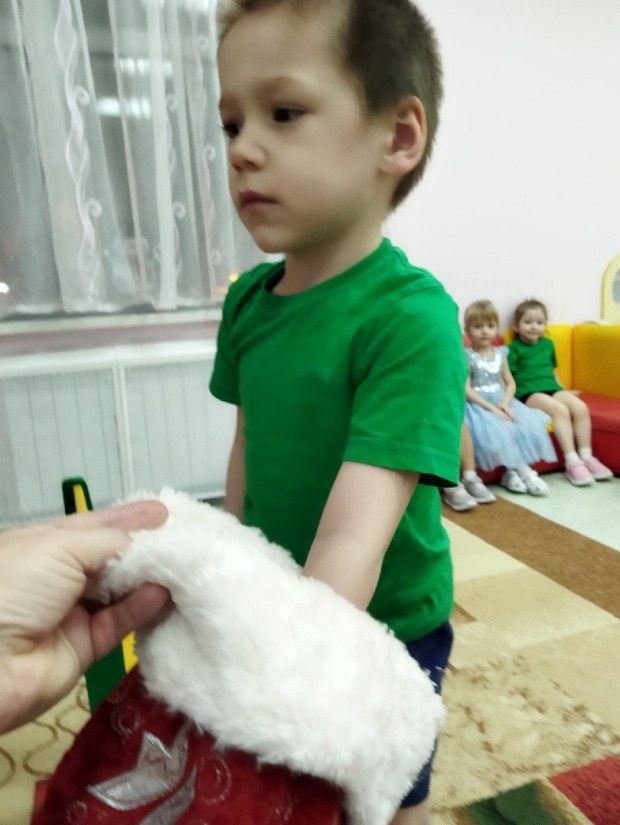 Развлечение «Тайный Дед Мороз»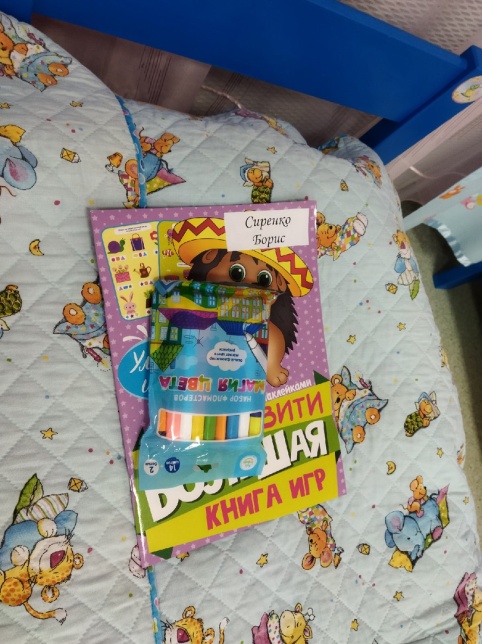 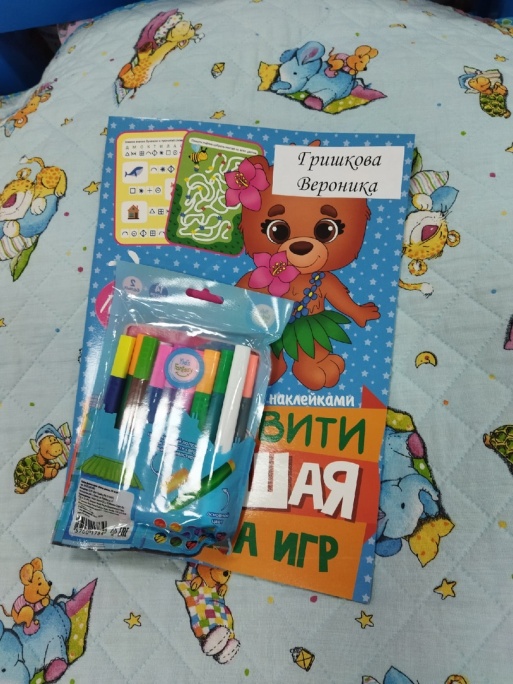 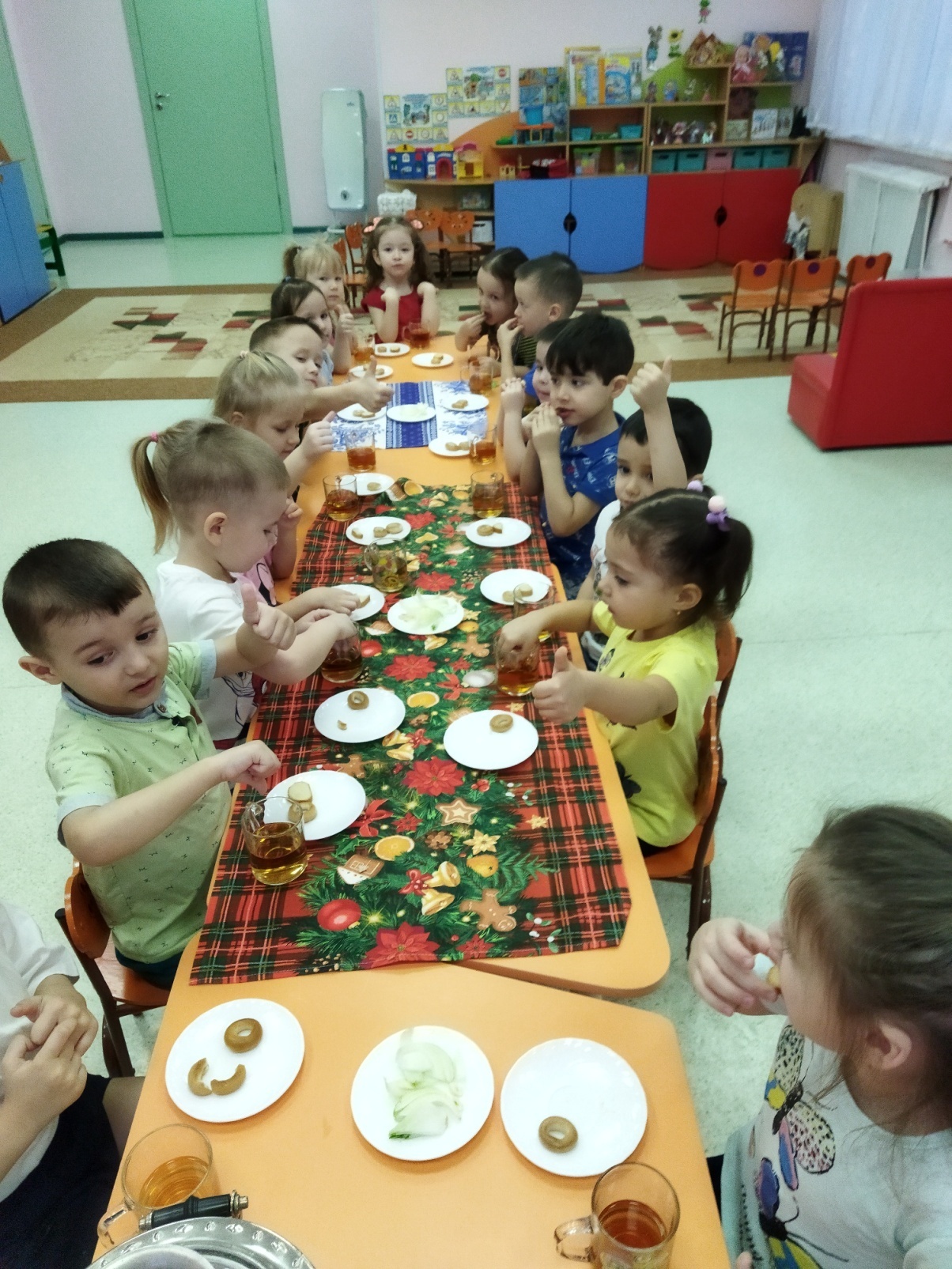 «День Чая» 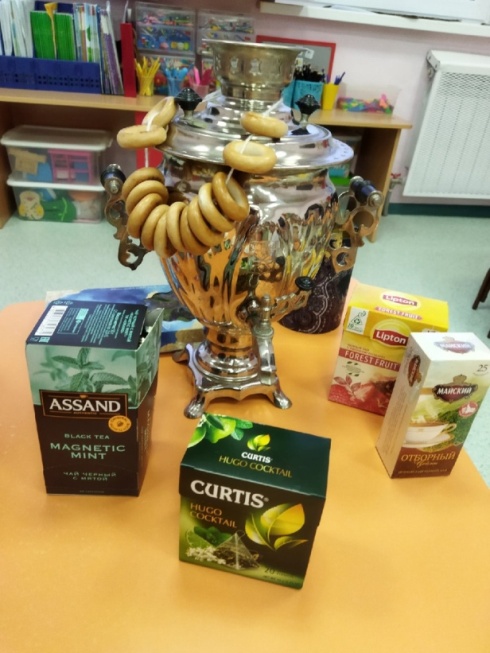 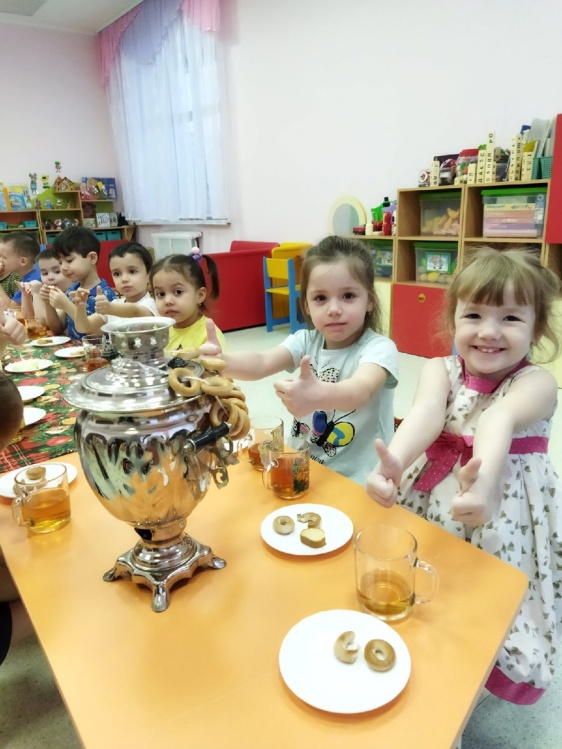 Оздоровительный досуг:«Зимнее путешествие с приключениями как в сказке» 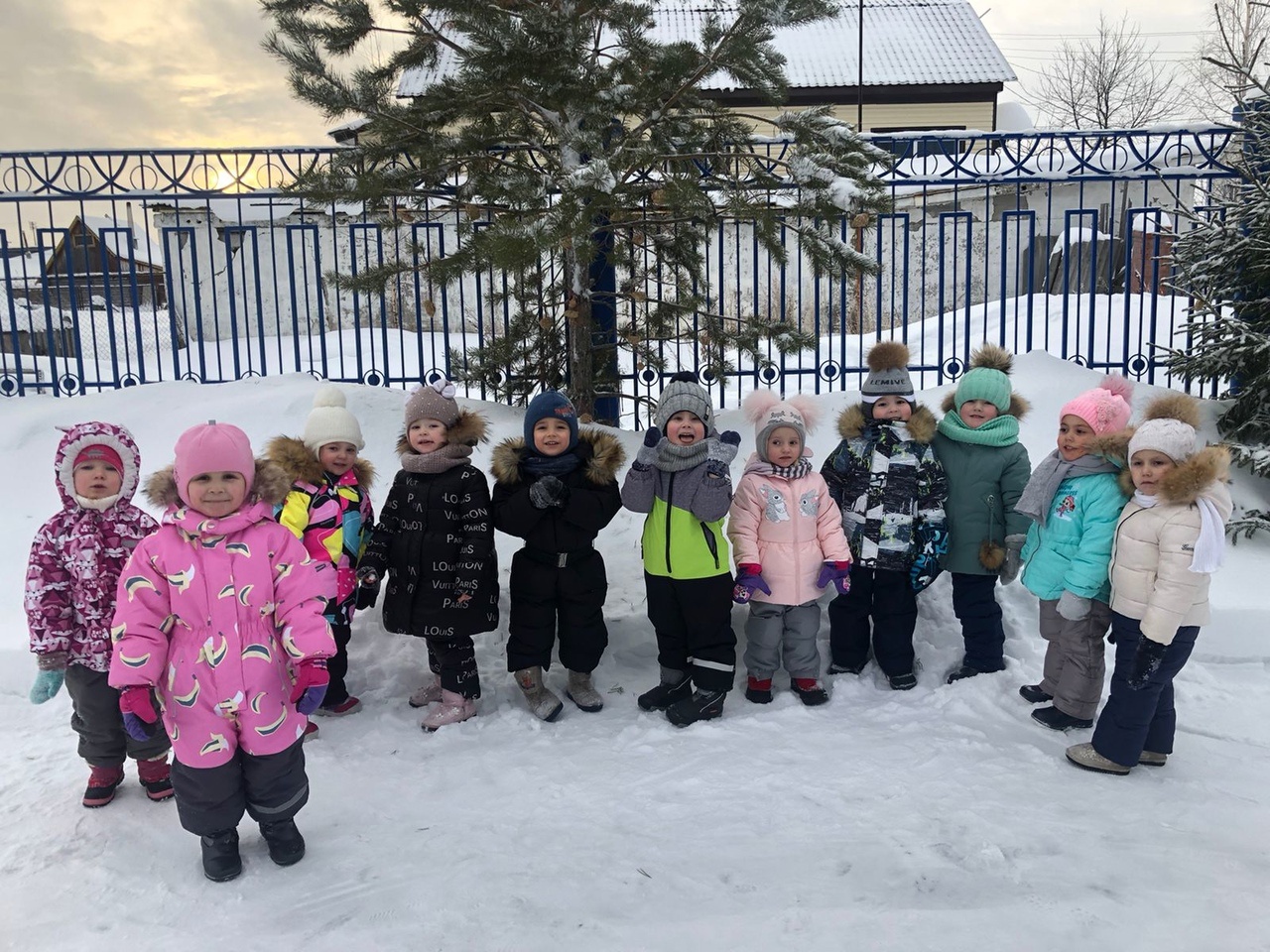 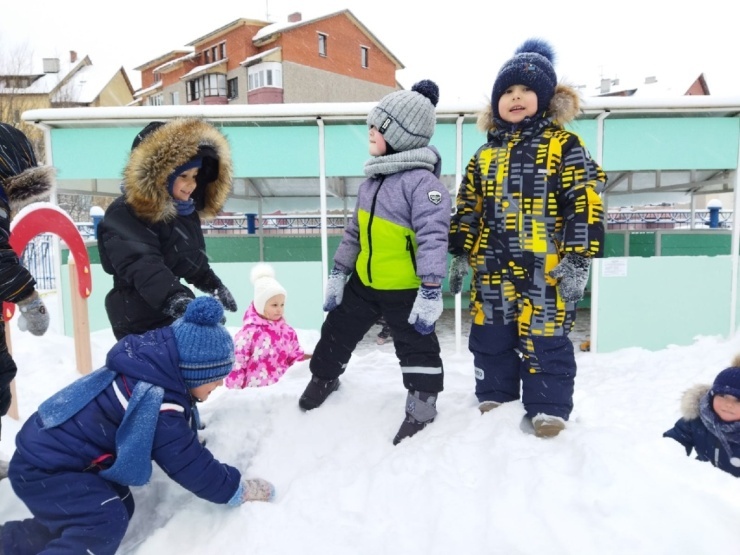 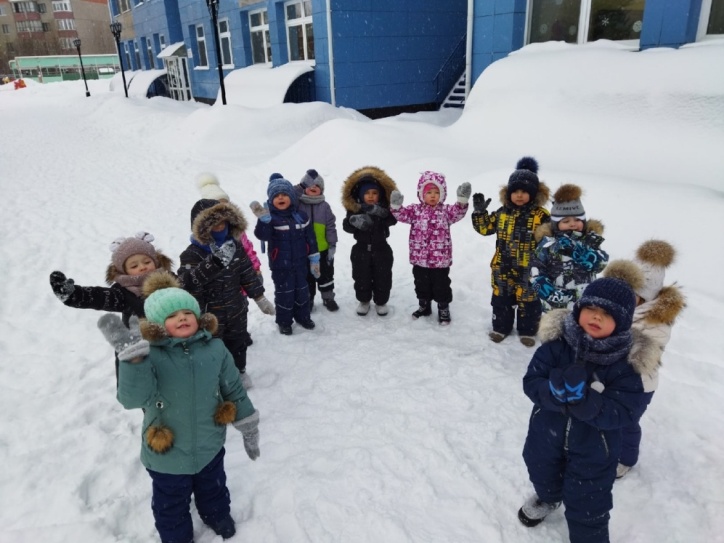 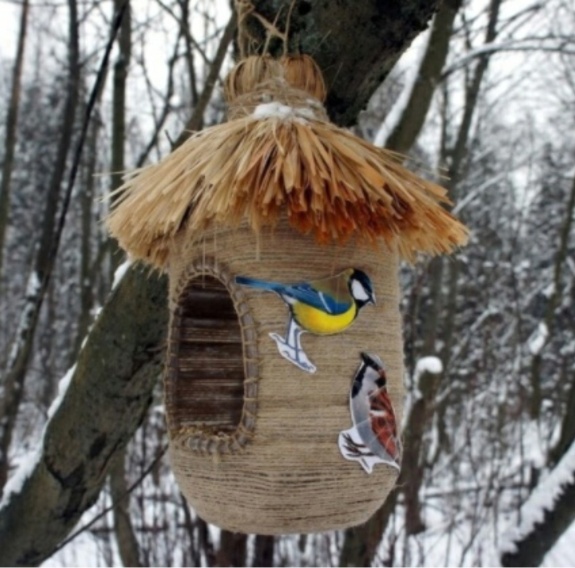 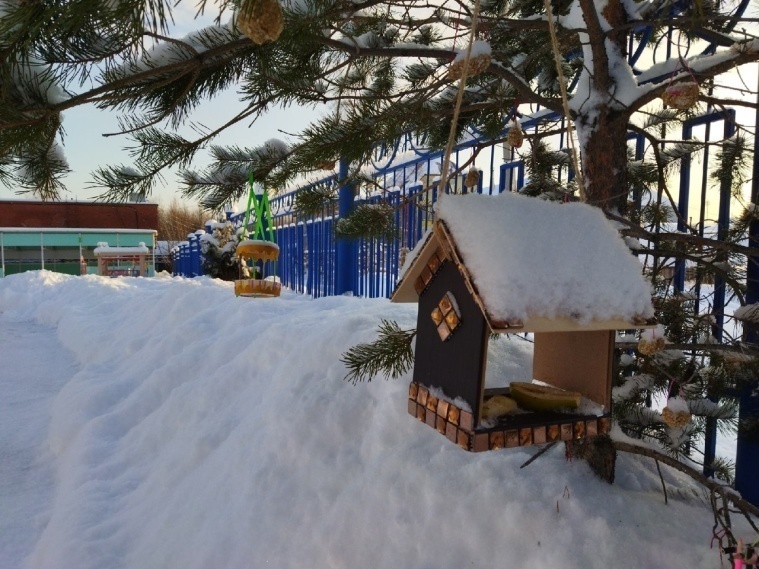 «Добрые слова, 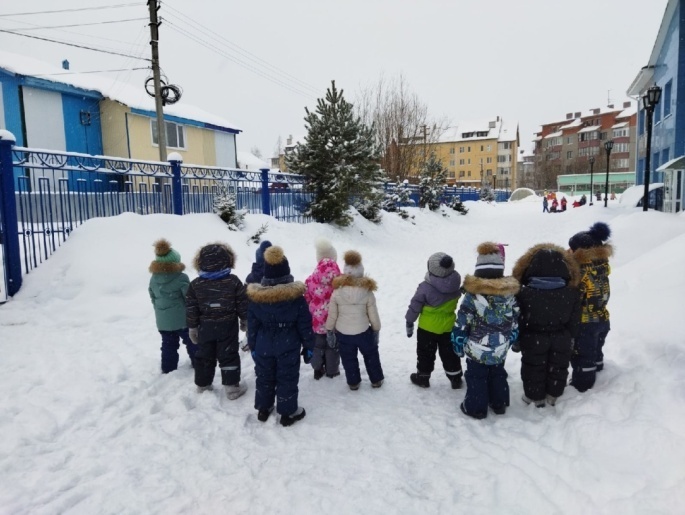 Добрые поступки»«День рождение Снеговика»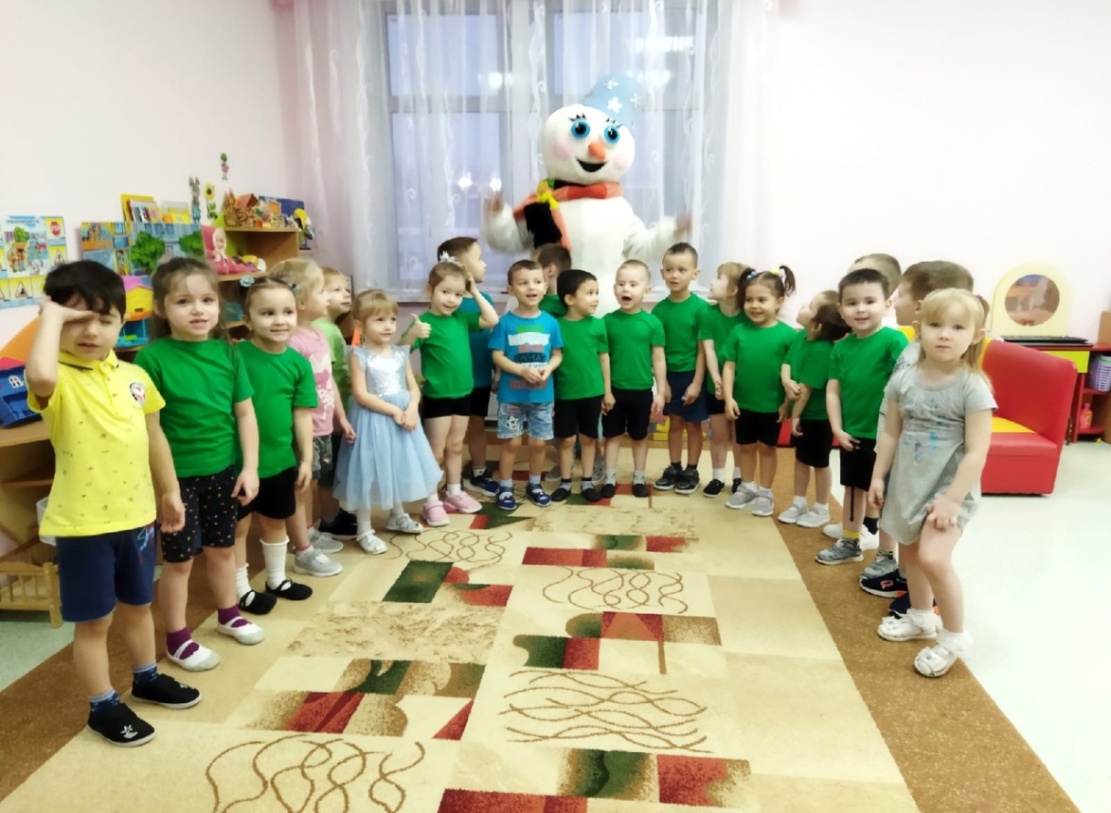 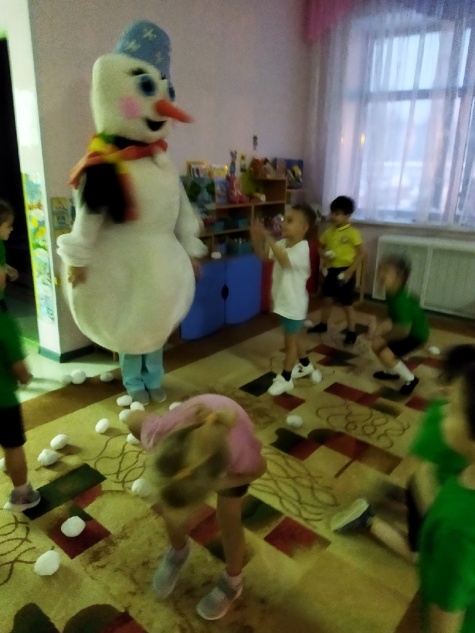 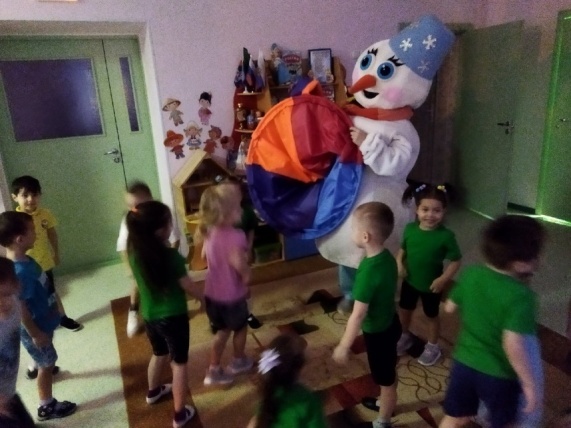 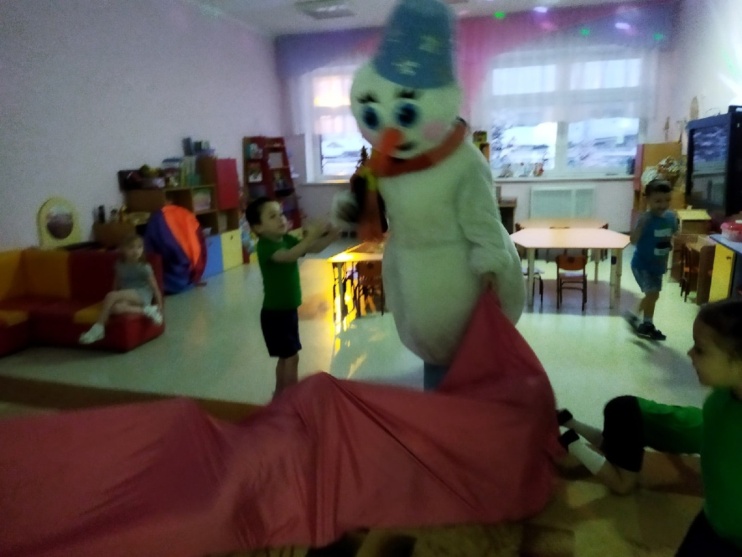 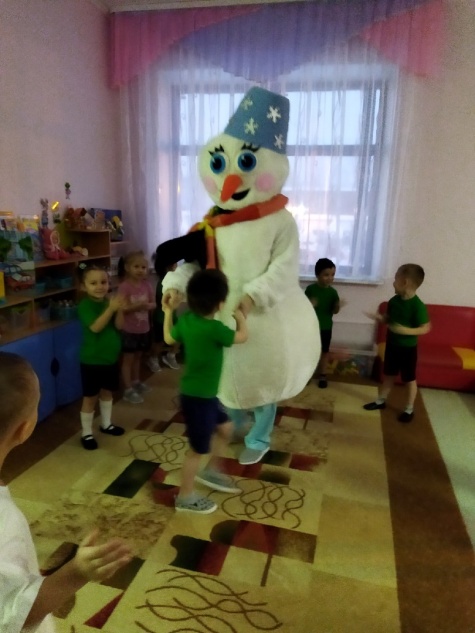 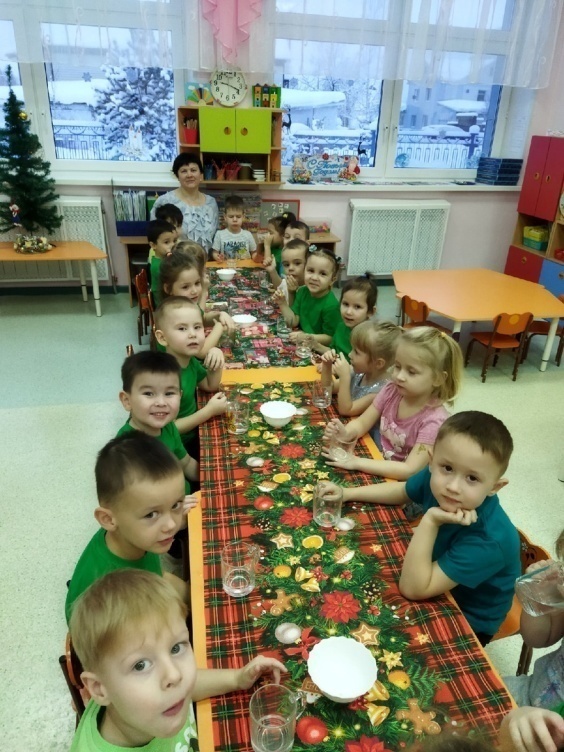 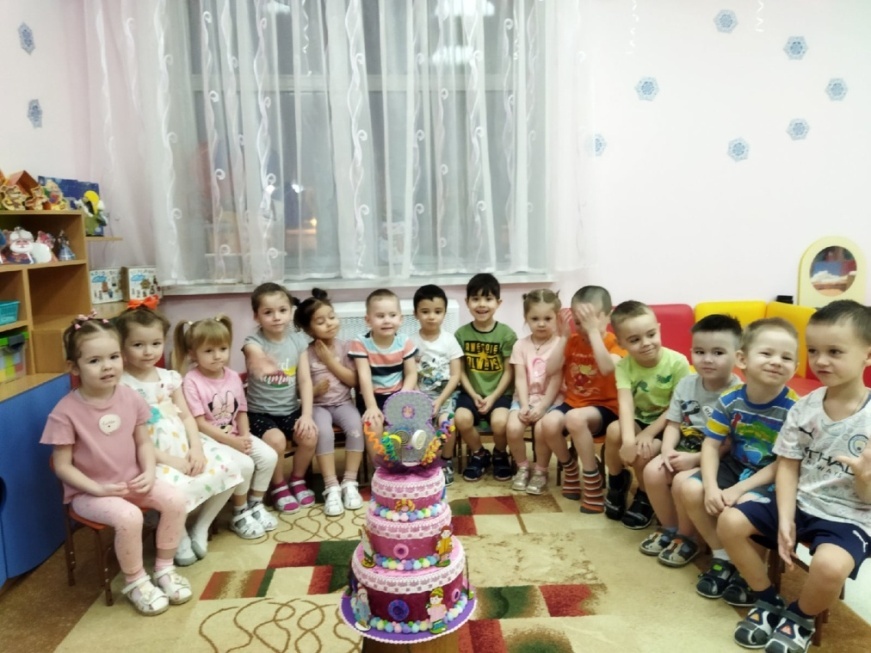 Акция «Береги природу, береги ЛЕС!»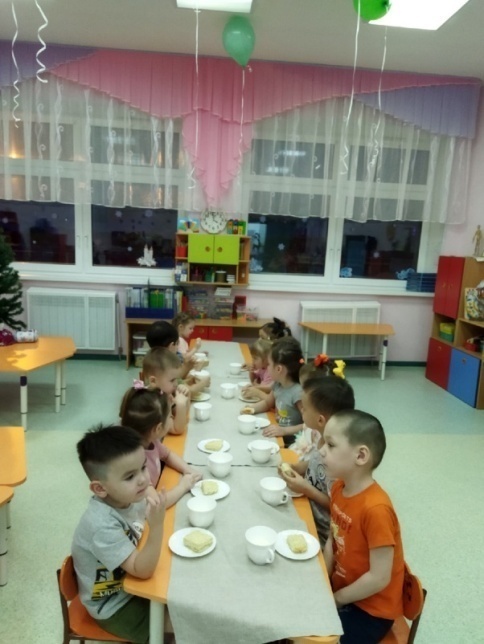 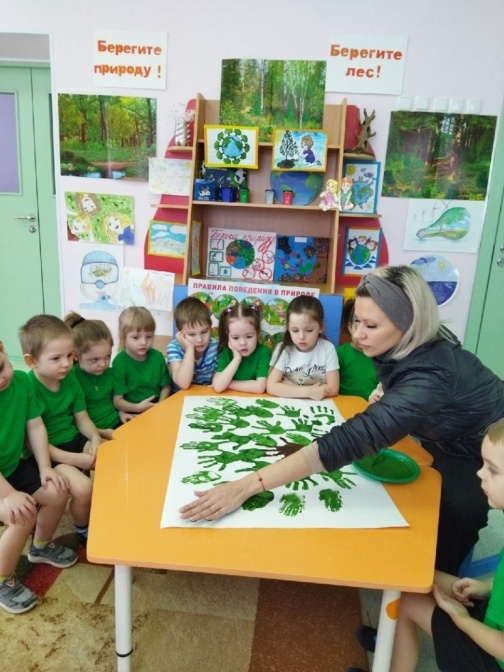 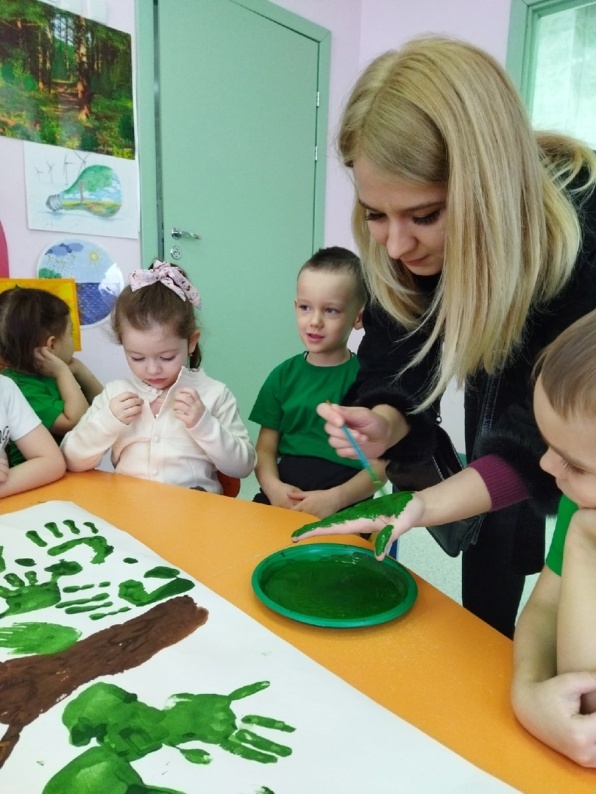 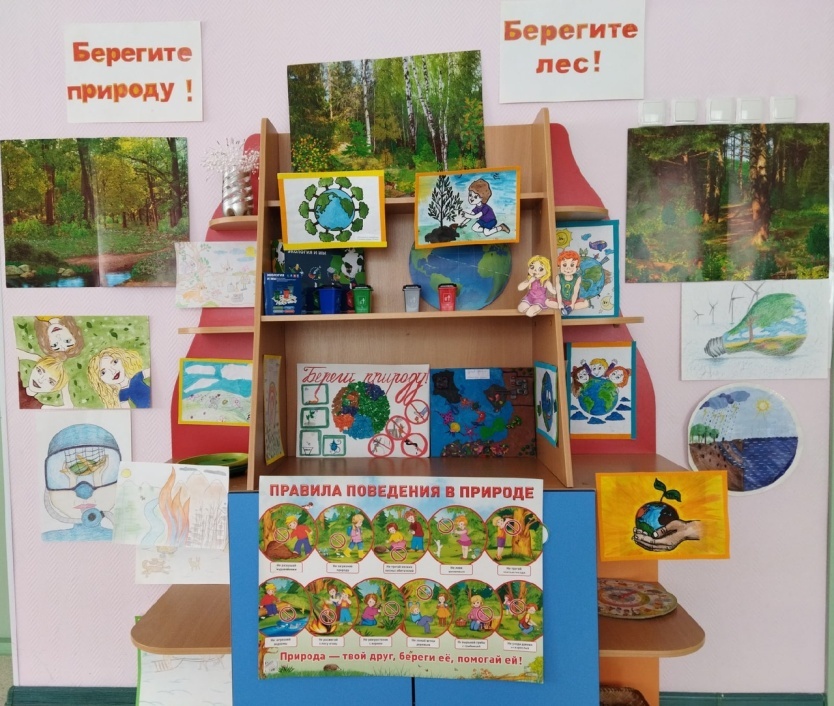 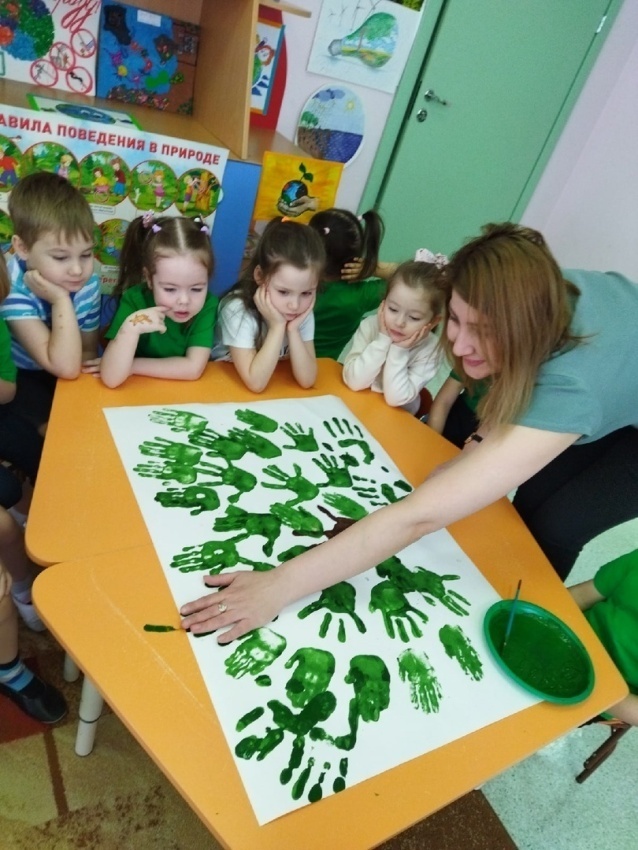 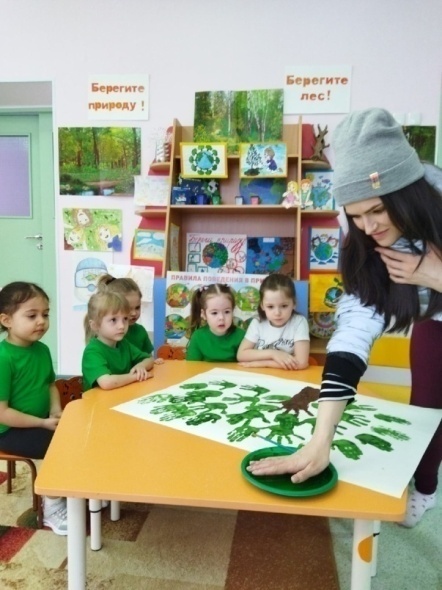 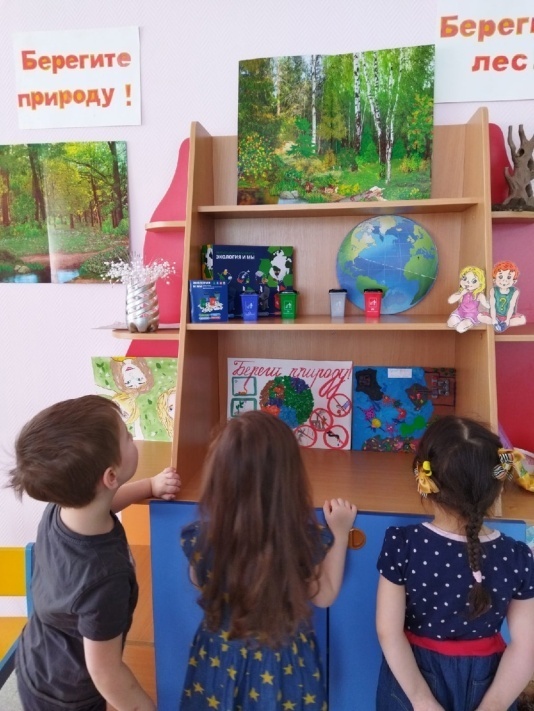 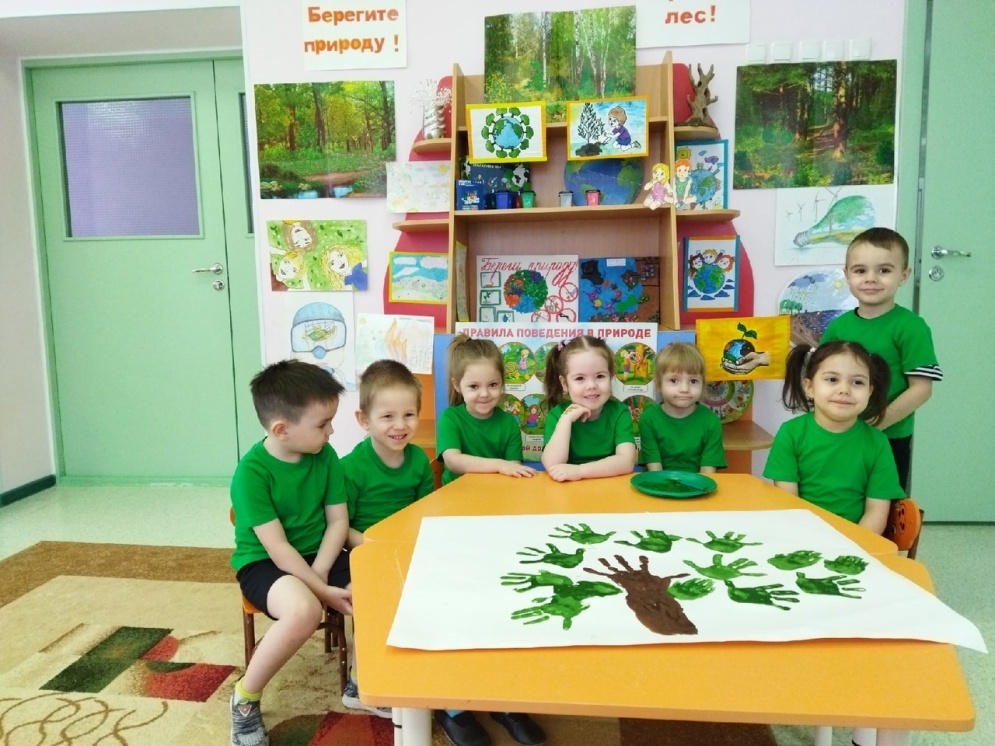 -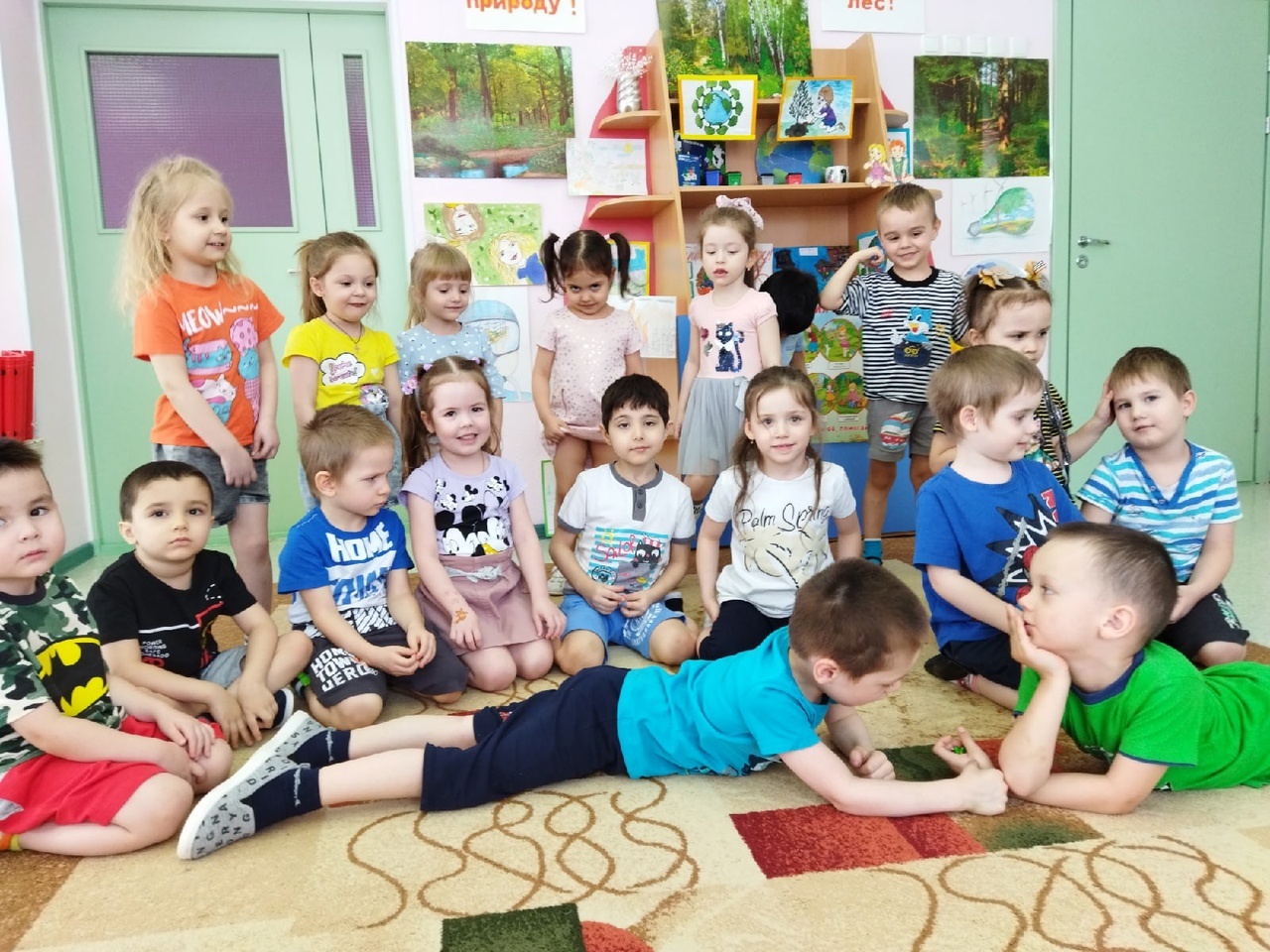 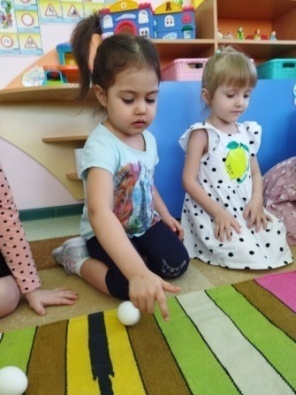 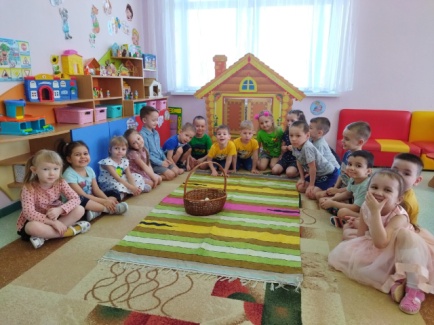 Развлечение: «Золотое яичко»  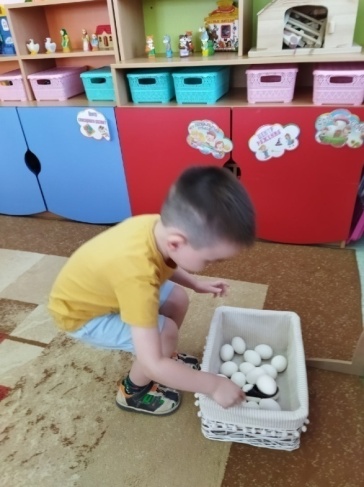 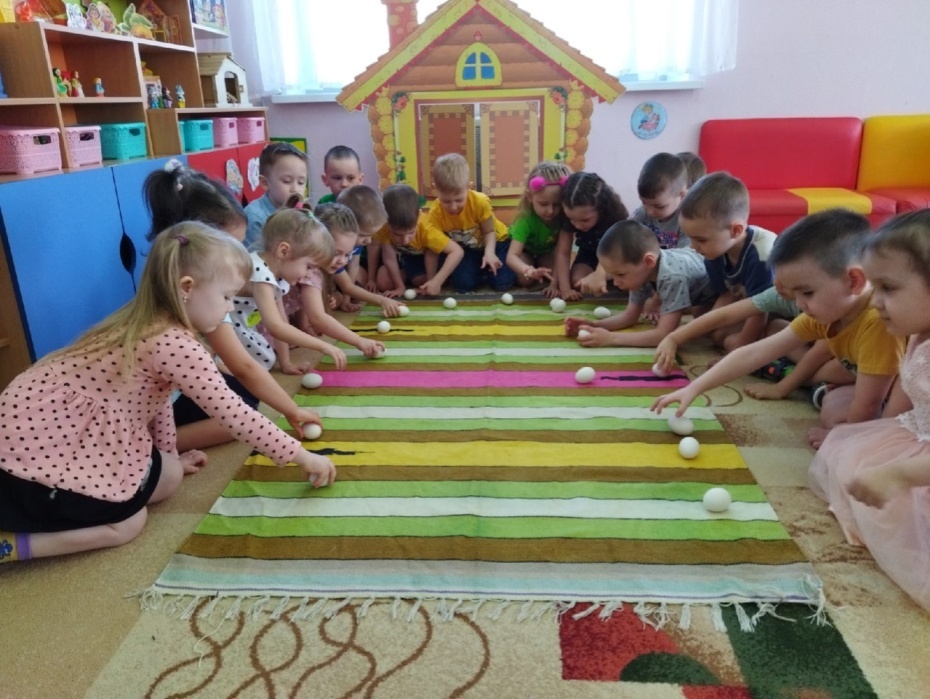 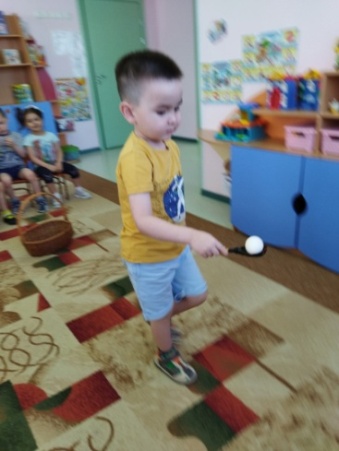 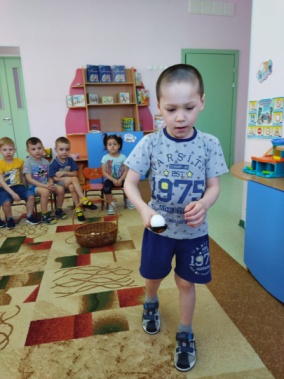 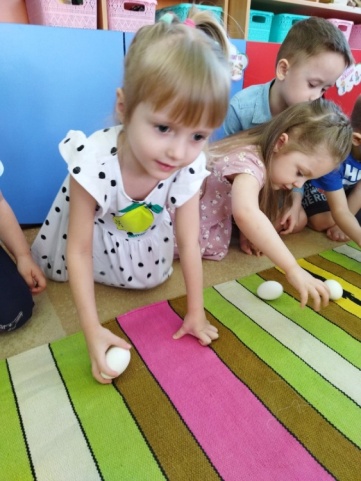 «Устное народное творчество в развитии речи детей  дошкольного возраста»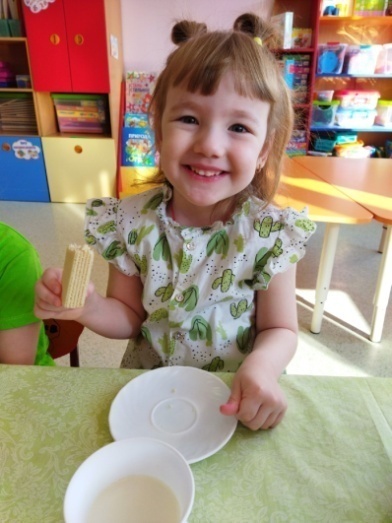 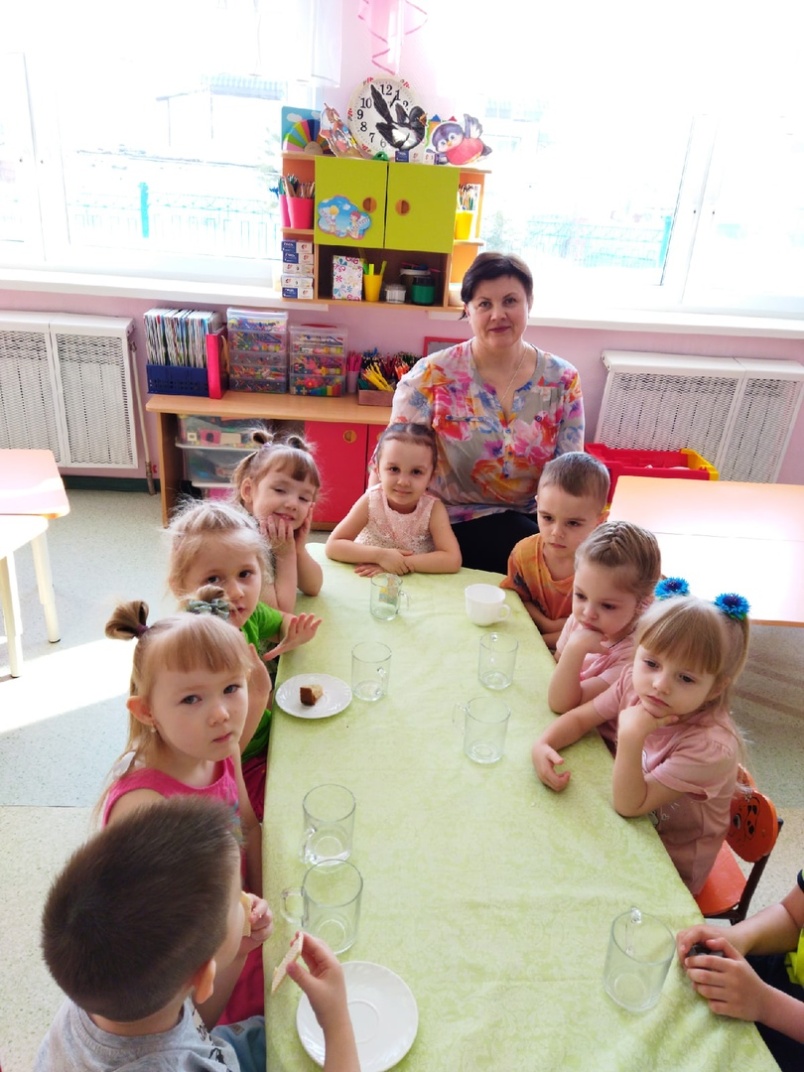 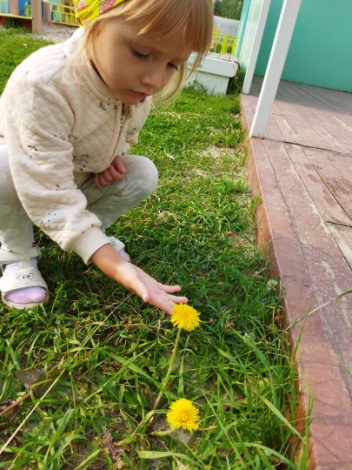 Приложение1  Конспект Игровой программы: «Приглашаем в гости к нам»   Под музыку дети въезжают в зал на санках.Воспитатель. Верба - рясна, распрекрасно,Пришла зимушка к нам красна,В бочках донца выбиваючи,Горы сыром укладываючи,С верху маслом поливаючи,Деток с горушек катаючи.С давних времен повелось на Руси складывать песни, пословицы, припевки, поговорки о временах года. О зиме говорили:—Зима - не лето - в шубу одета.—Зимой солнце сквозь слезы улыбается.—В зимним холод - всякий молод.—Будет зима - будет и лето.—Зима - трех месяцев владыка.Воспитатель. Дети, отгадайте загадку: «Кручу, бурчу. знать никого не хочу.» Правильно, метель.Ребенок. Метель, метель замела сосну и ель.И до самой до макушкиЛапы в снеговых подушках.Запушила все полоскиНа стволе лесной березки.Пляска «Метелица».Воспитатель. Стало все белым - бело, Много снегу намело. Тут ребята прибежали и играть снежками стали.Игра в снежки.Ребенок. Мороз невелик, да стоять не велит.К вечеру крепчает - всех домой прогоняет,Садись в сани поскорее,Да едим домой. (Едут в избу.)Воспитатель. A вот мы и у избы русской. A в избе кто-то пряжу прядет да песню мет.Звучит песня «Прялицы».Воспитатель. А вы знаете, ребята, раньше парни и девушки в морозные зимние вечера собирались у кого-то из друзей и устраивали посиделки : пряли пряжу, пели песни, водили хороводы, веселили друг друга. Давайте и мы поп росимся к хозяюшке, да пошутим, повеселимся.Воспитатель. Здравствуй, хозяюшка! Не пустишь ли нас на беседушку. Да с морозца погреться.Хозяюшка. — Для дорогого гостя и ворота настежь. —Красному гостю - красное место. —Не красна изба углами, а красна пирогами.Дети. — Много гостей, много и новостей.— Какого гостя позовешь, е таким и побеседуешь.— Гостю почесть - а хозяину честь.(Оживает кот Мурыч и начинает загадки загадывать.)Мурыч. - Скатерть бела - все поле одела. (Снег.)- Без досок, без топоров Через речку мост готов.Мост, как синее стекло.Скользко, весело, светло. (Лед.)Воспитатель. А теперь, пожалуйста, отгадай загадки детей.Дети. Старик - шутникНа улице стоять не велит.За нос домой тянет. (Мороз)Летели серые гуси,Нароняли белого пуха,. (Снег и тучи.)Хозяйка. Вы послушайте, ребята,Мои сказки не богатыОт конька-горбункаИ медведя - плясунка.Ослоухая свиньяНа дубу гнездо свила,Поросила поросятРовным счетом шестьдесят.Распустила поросятВсе по маленьким сучкам.Поросята визжат,Полететь они хотят,Полетели, полетели,И на облаке присели.Дети. На улице две курицы с петухом дерутся.А девицы-красавицы смотрят и смеются:Ха-ха-ха! Ха-ха-ха!Как нам жалко петуха.Ехала деревня мимо мужика.Вдруг из—под собаки лают ворота,Караул деревня, мужики горят.Бабки сарафанами заливать хотят.Ехала деревня мимо мужика.Вдруг из-под собаки лают ворота,Выскочила бабка с палкою в рукеИ давай дубасить коня на мужике.Лошадь ела сало, а мужик - овес.Лошадь села в сани, в сани, а мужик повез.Дети поют «Барашеньки – крутоноженьки»Журавль. Длинноногий журавль на мельницу ездил,Диковинку видел: коза муку мелет,Козел засыпает.Маленькие козленочки муку выгребают.А барашки – крутоножки в дудочку играют,А сороки – белобоки пошли танцевати.А вороны – стрежоны пошли примечати.Сова из-за угла смотрит, ногами топает, головой вертит.Лиса. Шла лиса мимо рынка,Спотыкнулась о корзинкуИ упала в яму - бух,Раздавила сорок мух.Воспитатель. Вот и повстречались лиса и журавль.Инсценировка сказки «Лиса и Журавль».Выходит хозяйка с оладьями и угощениями.Дети поют песню «Ладушки».Воспитатель. Спасибо тебе, тетка,На хорошем угощении,Дай бог тебе подольше пожитьДа побольше нажить:Денег- мешок, веселья - короб.Конспект сценария «Прилет птиц «Жаворонки»(Устное народное творчество в развитии речи детей  дошкольного возраста)Цели:Пробудить в детях интерес к русскому фольклору, к богатому миру человеческих эмоций, связанных со старым традиционным бытом.Развивать у детей эмоциональный отклик на весенние проявления природы; эстетические чувства, переживания; творческие способности.Воспитывать гостеприимство, желание быть добрыми, щедрыми; уважительное отношение к русскому народному творчеству; традициям и обычаям народа.Расширять представления детей о жизни в старину.Познакомить с обычаями, традициями, праздниками русского народа; играми и развлечениями на праздниках.Продолжать знакомить с произведениями малого устного фольклора: закличками, прибаутками, песенками, пословицами, поговорками.Учить понимать смысл пословиц и поговорок, побуждая желание исследовать их.Создавать у детей праздничное настроение при общении с русским фольклором; активизировать познавательную деятельность.Вызывать эмоциональный отклик на яркие народные образы.Показать взаимосвязь устного, изобразительного и музыкального искусств.Оборудование:Зал нарядно украшен вышитыми рушниками, цветными лентами, цветами.Уголок «Горница» с русской печью, предметами русского быта, кухонной утварью, накрыт скатертью столом. На столе самовар, хохломская посуда.Для лепки из соленого теста приготовлены дощечки (по количеству детей), кусочек теста, стеки, салфетки.Поляна (зеленый ковер), украшена цветами.Как испечь ЖаворонкиРецепт прост. Сухие дрожжи 1,5 чайной ложки муки пшеничной, 500 грамм соли, 1 чайная ложка сахара, 2-2,5 столовые ложки воды, 300 мл. теста. Тесто замесить плотное, дать подойти в два раза, обмять и на часик отправить в холодильник.После того, как тесто подошло, сформируйте булочки, смажьте верх и выпекайте 30-35 минут при температуре 190 гр..Для смазывания в маленькой чашечке необходимо заварить крепкий черный чай (пакетик), развести там 3 столовые ложки сахара, и 0,5 столовой ложки крахмала. Прогреть все это в микроволновке — получится такой сладкий чайный кисель.Действующие лица:Две ведущие,Весна,Маша,Солнце,Земля,Птицы.ХОД ПРАЗДНИКАДети стоят перед занавесью (занавес закрыт).1 ведущий: — Очень часто за событиями и за сутолокой дней
Старины своей не помним, забываем мы о ней.— В каждом селе, в каждой деревне в старину были свои обычаи посиделок, праздников, посвященных народному календарю. Собиралась молодежь, чтобы себя показать и других посмотреть. По народному календарю первый месяц весны богат праздниками. И мы сегодня празднуем День встречи весны — “Сороки”.2 ведущий:— Весна, весна красная,
Приди, весна, с радостью,
С великой милостью,
Со льном высоким,
С корнем глубоким,
С хлебом обильным,
С ливнем обильным.1 ведущий:— Давайте золотые ворота для Весны-красны открывать. Это поможет весне силу удвоить, а зиму побороть. Но хоть «зима весну пугает, да сама тает», пусть весной часто бывают холода, но весна все равно победит, и мы ей в этом поможем.Дети входят в зал двумя группами: 1 группа — играет на свистульках и дудочках, 2 группа — с атрибутами встречи весны (ленты, бумажные птицы, соломенные куклы и прочее). Все проходят цепочкой через ворота.Игра «Золотые ворота».Идет матушка-весна,
Отворяй-ка ворота.
Первый март пришел,
Белый снег сошел.
А за ним и апрель
Отворил окно и дверь.
А уж как пришел май,
Солнце в терем приглашай!Дети садятся на стулья.Аудиозапись пения птиц. Появляется Авдотья-Плющиха, поет акапелла «Ой, весна воротилась».Авдотья: — Здравствуйте, ребятушки! Я Авдотья-Плющиха. Зимой Земля-матушка спала, «замерла», «замкнута» была, нельзя её тревожить было. Но пришла я, Авдотья-Плющиха, снег сплющила, он осел, ручьями побежал. Пробуждаю я Землю-матушку от зимнего сна. Решаю: Весну пускать или не пускать. А ведь люди ждут Весну, кличут, зазывают. Снаряжаю я Весну-красну, и поэтому ещё меня называют «Авдотья-Весновка». Мой праздник отмечают в марте. Говорят:Если в этот день Авдотья красна, то и весна красна.
На Авдотью солнышко – лето погожее.
Если на Авдотью снег – будет урожай.1 Ведущий: — 22 марта в православной России в честь сорока мучеников отмечает праздник «Сороки» или день весеннего равноденствия. Есть поверье, что в этот день из теплых стран прилетают сорок различных птиц. Первыми из теплых стран возвращаются кулики да жаворонки, которые несут на крыльях весну.Авдотья: — В старину люди верили, что именно с прилетом птиц наступает весна. Говорят пословицы: «Как птицы прилетят, так и теплота пойдет!», «Жаворонки все по дорожкам идут, перелетывают по проталинкам».Авдотья:— Будем весну встречать,
Жаворонков завлекать!Дети:— Жавороночек, прилети,
Студену зиму унеси!
Жавороночек, принеси
Весну-красну на своем хвосту!
Жавороночек, прилети к огням.
Принеси ты нам тепла, летечка!
Жавороночки, летите в поле,
Несите здоровье:
Первое – коровье,
Второе – овечье,
Третье – человечье!Поют Закличку «Жаворонушки».Чувиль-виль-виль, жаворонушки!
Прилетите к нам, принесите нам
Лето тёплое, весну красную.
Нам зима надоела весь хлеб переела.
Весна-красна на чём пришла:
На кнутике, на хомутике
Чувиль виль виль, жаворонушки!Авдотья: — Жаворонок – одна из чистых божьих птиц. Есть легенда о происхождении жаворонка: Бог подбросил высоко вверх комочек земли и превратил его в серую, как земля, птичку. Жаворонка. Как божью птицу, жаворонка запрещалось употреблять в пищу, а убить считалось великим грехом. Жаворонка называли певцом Божьей Матери. Сам жаворонок так говорит о себе: «Я высоко летаю, песни воспеваю, Христа прославляю».— Согласно легенде, жаворонки вынимали колючие тернии из тернового венца распятого Христа. Поднявшись высоко в небо, жаворонок проводит время в молитвах. Потом, внезапно замолкнув, взмывает ещё выше и летит на исповедь к самому Богу.— Люди пекли из теста жаворонков, выходили с ними на гулянья, зазывали, кликали весну. Давайте и мы испечем своих жаворонков.Исполняет мелодично акапелла закличку, повторяя несколько раз:Жаворонушки, перепелушки,
Прилетите к нам, принесите нам
Весну красную да красно летеце .Дети проходят за столы, лепят из соленого теста птичек. Выкладывают сделанных птичек на противень. Авдотья ставит противень в печь.Авдотья: — А ну, ребятки, вставайте, с жаворонком поиграйте!Игра «Жаворонок».Дети стоят в кругу, ребенок (жаворонок) ходит за кругом с колокольчиком, проговаривая слова:В небе жаворонок пел, колокольчиком звенел,
Порезвился в тишине, спрятал песенку в траве,
Тот, кто песенку найдет, будет счастлив целый год.Дети закрывают глаза, водящий прячет колокольчик за ребенком, нашедший звонит в колокольчик, затем происходит смена ведущего.1 ведущий: — Вышли мы погулять, Весну красную встречать
Необычно это как-то: где искать ее и как?Авдотья: — Сейчас я расскажу вам сказку «Как Весна Зиму поборола».Жила-была в одном селе Машенька. Сидела она под окном с березовым веретеном и приговаривала…Машенька: — Когда весна придет и с гор снег скатится, а по лужкам разольется вода, напеку тогда я куликов с жаворонками и с подружками Весну пойду встречать, в село кликать-звать.Авдотья: — Зима-то и не уходит, все морозы кует. Наскучила она всем холодная, студеная, руки-ноги ознобила, холод-стужу напустила. Что тут делать? Беда!Надумала Маша идти Весну искать. Собралась и пошла. Пришла в поле, села на пригорочек и зовет Солнце…Машенька: — Солнышко, солнышко, красное ведрышко,
Выгляни из-за горы, выгляни до вешней поры!Авдотья: — Люди ждали теплое солнышко, называли ласково, уважительно Ярило-солнышко.Красны девицы,
Да добры молодцы,
Собирайтесь, наряжайтесь,
На гулянье отправляйтесь.— В хоровод  встаем, в гости солнышко зовем.Хоровод «Солнышко».Дети встают в хоровод, говорят заклички о солнышке:1-ый ребенок, 2-ой ребенок:«Приди, приди, солнышко, «Солнышко-ведрышко,
Загляни в оконышко, Выгляни в окошечко!
Засвети щедрее, Солнышко, нарядись,
Всех согрей скорее». Красное, покажись».3-ий ребенок, 4-ый ребенок:«Солнышко-колоколнышко, «Солнышко,солнышко,
Ты пораньше взойди, Красное семенышко,
Нас пораньше разбуди, Выйди поскорее,
Нам в поля бежать, Будь к нам подобрее!»
Нам весну встречать».Песня «Зима проходит».Авдотья: — Выглянуло Солнце из-за горы, Маша и спрашивает:Машенька: -Видело ли ты, Солнышко, Весну-Красну?Солнышко:— Не встретила я Весну, а видела старую Зиму.
Видела, как она лютая от Весны ушла, от красной бежала,
В мешке стужу несла, холод на землю трясла.
А Весна про то не знает.
Иди, красная девица, ищи Весну.
Зови ее в свои края.Авдотья: — Пошла Маша искать Весну. Куда Солнце катится по синему небу, туда и она идет. Долго шла. Встретила она Землю-матушку.Машенька: — Земля-матушка, ты Весну не встречала?Земля-матушка:— Меня весна разбудила,
К новой жизни пробудила.
Вот уже снег последний в поле тает,
Теплый пар восходит от земли,
И кувшинчик синий расцветает
И зовут друг друга журавли.
Юный лес, в зеленый дым одетый,
Теплых гроз нетерпеливо ждет,
Всё весны дыханием согрето —
Всё вокруг и любит и поет.Авдотья: — Солнышко согрело землю, растаял снег, всюду побежали журчащие ручейки.Хоровод-игра «Ручеёк».Это старинная игра-обряд, которая символизировала таяние снега. Нужно встать парами, взяться за руки и поднять их вверх, чтобы получился ручеёк. Под пение (музыку) ведущий входит в ручеёк и берёт себе пару. Кто остался один, тот и водит, выбирая себе кого захочет.— Так и бежит ручеёк вперёд и вперёд. И вместе с этим бегом приближается ВеснаАвдотья: — А вот и первые весны вестники-птицы, давайте у них спросим.Машенька: —  Птицы, а вы Весну не видели?Птицы: — Видели, видели. Это она нас с юга домой позвала.Авдотья: — Расскажите птицы, где вы бывали?
Что вы видали? Хорошо ли жили, с кем дружили?Птицы:— Мы скучали по деревне,
По скворечне, по деревьям,
По соседу — воробью.— Первыми из теплых стран возвращаются кулики да жаворонки, ведут за собой сорок птиц, которые несут на крыльях весну.Ведущий: — Каких вы птиц знаете, сейчас мы узнаем.Загадывает загадки:— Спереди у птички шильце,
Позади у птички вильце!
Сама птичка мала,
А за морем была. (Ласточка.)— Всех перелетных птиц черней,
В пашне ищет он червей,
Взад-вперед по пашне вскачь,
А зовется птица… (грач).— В лесу ночном горюет птица,
Она назвать себя боится.
– Ку-ку… Ку-ку…
Не спит опушка,
А птицу эту звать… (кукушка).— Мы построили вдвоем	
Для гостей весенних дом,
А верней сказать – дворец.
Прилетай сюда… (скворец).Авдотья: — Весна идет, торопится. Встречали Веснушку-Весну в праздник «Благовещение». На Благовещение, говорят, весна зиму поборола. А ещё говорили: «Благовещение – птиц отпущение». Отпускали в этот день всех птиц на волю. Выпуская птиц приговаривали:Синички-сестрички,
Тетки-чечетки,
Краснозобые снегирюшки,
Щеглята-молодцы,
Воры воробьи!
Вы по воле полетайте,
Вы на вольной поживите,
К нам весну скорей ведите!Авдотья: — Стала тут и Маша Весну кликать — звать.Маша: — Ой, Весна-Весна, добрая матушка! Ты иди в наши края, прогони Зиму лютую.Песня-хоровод «Ой, бежит ручьем вода» (общая).Авдотья: — Красны девицы да добры молодцы, в хоровод вставайте, Веснушку-весну зазывайте!Дети произносят заклички.1-ый ребенок:— Приди, Весна, Весна-красна,
Со льном высоким,
С корнем глубоким,
С хлебом обильным.2-ой ребенок:— Приди к нам, Весна, с радостью,
С великой милостью,
С рожью зернистой,
С пшеничкой золотистой.Звучит радостное щебетание птиц (фонограмма). Весна входит с коромыслом, на котором одно ведро тёмное, второе светлое – в нём лежат фигурки птичек из бумаги.Весна: — Я Весна красна!
Бужу землю ото сна,
Наполняю соком почки,
На лугу ращу цветочки.
Прогоняю с речек лёд,
Светлым делаю восход.
Всюду: в поле и в лесу,
Людям радость я несу!— Я, Весна-красна,
К вам на праздник пришла,
Ветку вербы принесла.Авдотья: — Правильно говорят … (Просит детей назвать пословицы, поговорки.)Дети:— Без вербы не весна.
— Верба гонит лед с реки.
— Если хорошо цветет верба, будет урожай. .Авдотья: — Весна-красна, а что это у тебя за коромысло?Весна: — Коромысло не простое. Видите на нём два волшебных ведёрка? В одном, тёмном, тёмная ночь живёт. В другом, светлом, ясный день.Ведущий 2: — Ой, как интересно. А какое из них легче, а какое тяжелее?Весна: — Сейчас оба ведра по весу сравнялись. Ведь сегодня день весеннего равноденствия, день равен ночи. А дальше светлое ведро всё тяжелее становиться будет, потому что день расти начинает.Ведущий: — Весна-красна, долго мы тебя ждали. А теперь давайте петь, плясать и веселиться!Песни и пляски.Весна: — В моём волшебном светлом ведёрке принесла я вам загадки.Ведущий 2: — А сейчас приглашаю всех на общий хоровод с Весной-красной.Хоровод «Весну ждали».Ведущий 1:— Мы встретились с Весною,
О ней мы все узнали.
Хочу, чтоб о весне прекрасной
Родным вы дома рассказали!Авдотья: — Молодцы ребята. За ваше старание примите от меня угощение. Вот вам пирожки – «жаворонушки». Не забудьте, ребятушки, дома птичек тоже угостить, чтобы птички прилетели к вашему дому.Авдотья раздает угощение, приговаривая:Жаворонки прилетели,
На головку деткам сели.
Хоть птицы к нам возвращаются,
А до тепла еще далеко –
40 мучеников,
40 утренников,
40 заморозков.Автодья прощается. Звучит музыка. Праздник закончен.МесяцТема занятия СодержаниеЛитератураРабота с детьмиРабота с детьмиРабота с детьмиРабота с детьмиОктябрь»Развлечение:  «Осенины».    Дидактическая игра «Что растет в саду и огороде». Загадывание загадок об овощах и о фруктах. Разучивание потешек «Приобщение детей к истокам русской народной культуры», О.Л.Князев, с.46НоябрьТворческое задание по русской народной сказке «Теремок», «Репка», «Курочка Ряба»    Занятие конструирование из деталей ТИКО по схемам. Самостоятельный пересказ детьми сказок.   Интернет ресурсы Конспект занятия.Декабрь Игровая программа: «Приглашаем в гости к нам»    Игра – упражнение «Вежливое обращение к гостям» «Приобщение детей к истокам русской народной культуры», О.Л.Князев, с.57ЯнварьРазвлечение: «В гостях у сказки: «Добрый мир»  Беседа о характерных особенностях января. Знакомство со сказкой «Морозко»«Приобщение детей к истокам русской народной культуры», О.Л.Князев, с.76Февраль Оздоровительный досуг: «Путешествие в волшебный лес». Беседа о характерных особенностях февраля. Знакомство со сказкой «Два Мороза».  «Приобщение детей к истокам русской народной культуры», О.Л.Князев, с.77Март Забава: «В гостях у сказки»: «За что я благодарен маме» Беседа о маме. Изготовление поделок в подарок маме.«Приобщение детей к истокам русской народной культуры», О.Л.Князев, с. 79АпрельТворческая деятельность «Доброе слово в семье» -Развлечение: «Золотое яичко»   Знакомства с традициями народных гуляний на Пасхальной недели. Словесные игры. Пение частушек.«Приобщение детей к истокам русской народной культуры», О.Л.Князев, с.84 Май«Устное народное творчество в развитии речи детей  дошкольного возраста»  Знакомство с балалайкой. Пословицы и поговорки о балалайке  «Приобщение детей к истокам русской народной культуры», О.Л.Князев, с.58Работа с родителямиРабота с родителямиРабота с родителямиРабота с родителямиНоябрьАнкетирование «о семейных традициях и праздниках;  о имени ребенка»Анкетирование «о семейных традициях и праздниках;  о имени ребенка»Анкетирование «о семейных традициях и праздниках;  о имени ребенка»Декабрь Семейный кружок дизайно - образования «Журавлик»:«Любимый образ» Семейный кружок дизайно - образования «Журавлик»:«Любимый образ» Семейный кружок дизайно - образования «Журавлик»:«Любимый образ» Январь Консультация:«Воздействие обрядовых игр на развитие познавательного интереса детей младшего дошкольного возраста»Консультация:«Воздействие обрядовых игр на развитие познавательного интереса детей младшего дошкольного возраста»Консультация:«Воздействие обрядовых игр на развитие познавательного интереса детей младшего дошкольного возраста»Февраль Мастер – класс: «Развитие творческих способностей детей через продуктивную деятельность»Мастер – класс: «Развитие творческих способностей детей через продуктивную деятельность»Мастер – класс: «Развитие творческих способностей детей через продуктивную деятельность»Март Брошюра: «Устное народное творчество в развитии речи детей младшего дошкольного возраста»Брошюра: «Устное народное творчество в развитии речи детей младшего дошкольного возраста»Брошюра: «Устное народное творчество в развитии речи детей младшего дошкольного возраста»Апрель Выставка совместных творческих работ родителей и детей на тему «»Выставка совместных творческих работ родителей и детей на тему «»Выставка совместных творческих работ родителей и детей на тему «»Работа с педагогамиРабота с педагогамиРабота с педагогамиРабота с педагогамиДекабрьРекомендации для педагогов: «Формирования навыков разговорной речи у детей младшего дошкольного возраста средствами  народного фольклора».Рекомендации для педагогов: «Формирования навыков разговорной речи у детей младшего дошкольного возраста средствами  народного фольклора».Рекомендации для педагогов: «Формирования навыков разговорной речи у детей младшего дошкольного возраста средствами  народного фольклора».АпрельРекомендации для педагогов: «Воздействие обрядовых игр на развитие познавательного интереса детей младшего дошкольного возраста»Рекомендации для педагогов: «Воздействие обрядовых игр на развитие познавательного интереса детей младшего дошкольного возраста»Рекомендации для педагогов: «Воздействие обрядовых игр на развитие познавательного интереса детей младшего дошкольного возраста»СамореализацияСамореализацияСамореализацияСамореализацияСентябрь - майИзучение методической литературыИзучение методической литературыИзучение методической литературыМайОтчёт о проделанную работу по теме самообразованияОтчёт о проделанную работу по теме самообразованияОтчёт о проделанную работу по теме самообразования